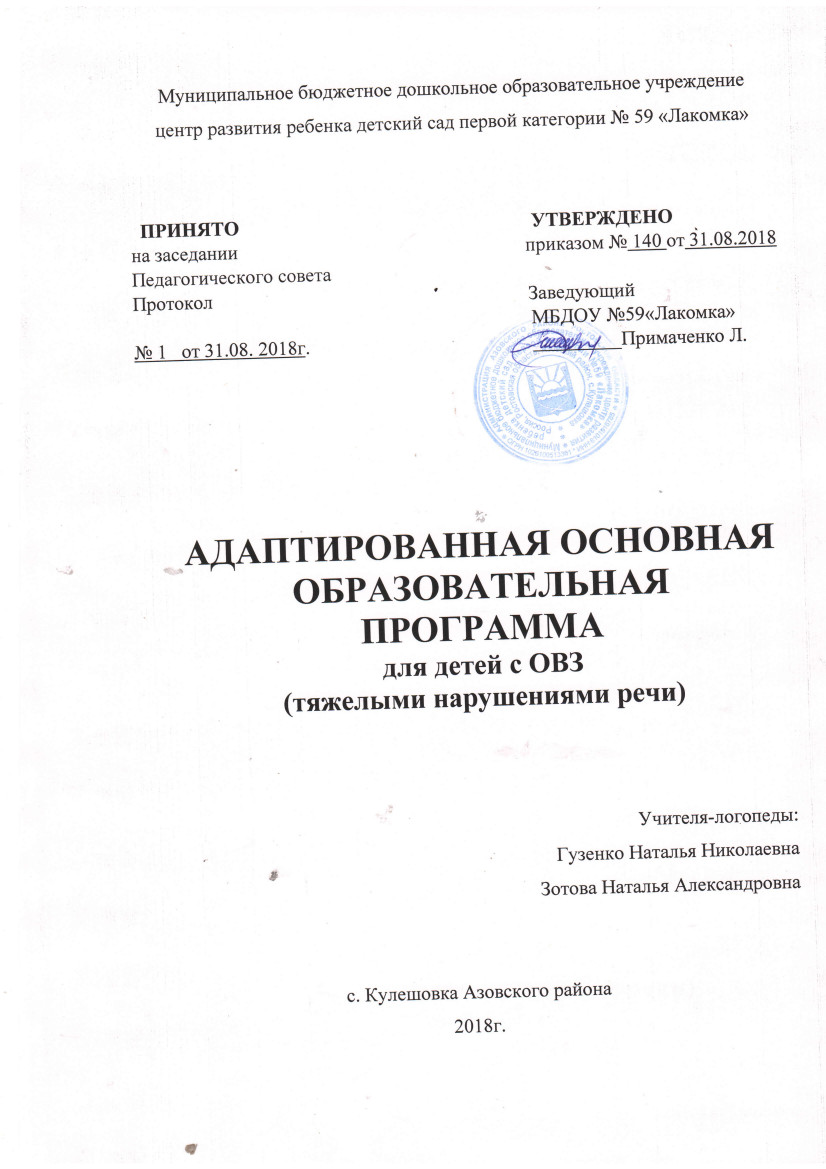 ОГЛАВЛЕНИЕ
ВВЕДЕНИЕ ................................................................................................................................. 3
1. ЦЕЛЕВОЙ РАЗДЕЛ................................................................................................................ 6
1.1. Пояснительная записка ....................................................................................................... 6
1.1.1. Цели и задачи Программы................................................................................................ 6
1.1.2. Принципы и подходы к формированию Программы .................................................... 8
1.2. Планируемые результаты..................................................................................................... 9
1.2.1. Целевые ориентиры дошкольного возраста ...................................................................10
1.2.2. Целевые ориентиры на этапе завершения освоения Программы................................ 14
1.3. Развивающее оценивание качества образовательной деятельности по Программе …16
2. СОДЕРЖАТЕЛЬНЫЙ РАЗДЕЛ........................................................................................... 21
2.1. Описание образовательной деятельности в соответствии с направлениями развития
ребенка, представленными в пяти образовательных областях ............................................. 21
2.2.1. СОЦИАЛЬНО-КОММУНИКАТИВНОЕ РАЗВИТИЕ ................................................ 21
Дошкольный возраст................................................................................................................. 21
2.2.2. ПОЗНАВАТЕЛЬНОЕ РАЗВИТИЕ ................................................................................ 24
Дошкольный возраст................................................................................................................. 24
2.2.3. РЕЧЕВОЕ РАЗВИТИЕ..................................................................................................... 26
Дошкольный возраст.................................................................................................................. 26
2.2.4. ХУДОЖЕСТВЕННО-ЭСТЕТИЧЕСКОЕ РАЗВИТИЕ.................................................. 28
Дошкольный возраст.................................................................................................................. 28
2.2.5. ФИЗИЧЕСКОЕ РАЗВИТИЕ............................................................................................ 31
Дошкольный возраст................................................................................................................. 31
2.3. Взаимодействие взрослых с детьми.................................................................................. 34
2.4. Взаимодействие педагогического коллектива с семьями дошкольников.................... .45
2.5. Программа коррекционной работы с детьми с ТНР раннего и дошкольного возраста
(содержание образовательной деятельности по профессиональной коррекции нарушений
развития детей (коррекционная программа))......................................................................... 47
3. ОРГАНИЗАЦИОННЫЙ РАЗДЕЛ .......................................................................................68
3.1. Психолого-педагогические условия, обеспечивающие развитие ребенка....................68
3.2. Организация развивающей предметно-пространственной среды .................................69
3.3. Режим дня и распорядок ....................................................................................................80


ВВЕДЕНИЕ
Обучающиеся с тяжелыми нарушениями речи (далее - ТНР) представляют собой
сложную гетерогенную группу, характеризующуюся разной степенью и механизмом
нарушения речи, временем его возникновения, разнородным уровнем психофизического
развития. Это определяет различные возможности детей в овладении навыками речевого
общения.
В современной логопедии особое место отводится формированию грамматического
строя речи дошкольников с ТНР как наиболее важному компоненту речевой
функциональной системы. Учитывая важность роли грамматической стороны речи для
осуществления коммуникативного взаимодействия с окружающими детьми и взрослыми,
необходимо, чтобы грамматический строй речи ребенка с ТНР был развит в соответствии с законами и правилами образования и изменения слов, соединения слов в словосочетания и построения предложений.
Дошкольники с ТНР овладевают грамматическими формами словоизменения,
словообразования, типами предложений, как правило, в той же последовательности, что и
при нормальном речевом развитии. Своеобразие овладения грамматическим строем речи
детьми с ТНР проявляется в более медленном темпе усвоения, в дисгармонии развитии
морфологической и синтаксической системы языка, семантических формально-языковых
компонентов, в искажении общей картины речевого развития.
При включении ребенка с речевыми нарушениями в образовательный процесс
дошкольной образовательной организации обязательным условием является организация его систематического, адекватного, непрерывного психолого-медико-педагогического
сопровождения. Реализация данного условия возможна благодаря имеющейся в Российской Федерации системы медико-психолого-педагогической помощи дошкольникам с ТНР.
С учетом специфики дошкольного образования как фундамента всего последующего
общего образования, в соответствии с Федеральным законом «Об образовании в Российской Федерации» и Федеральным государственным образовательным стандартом дошкольного образования (далее – ФГОС ДО, Стандарт), разработана настоящая Примерная адаптированная основная образовательная программа дошкольного образования для детей раннего и дошкольного возраста с тяжелыми нарушениями речи (далее – Программа).
Стандарт определяет инвариантные цели и ориентиры разработки основных
образовательных программ дошкольного образования, а Программа предоставляет примеры вариативных способов и средств их достижения.
Программа является документом, с учетом которого организации, осуществляющие
образовательную деятельность на уровне дошкольного образования (далее – Организации) самостоятельно разрабатывают и утверждают основную общеобразовательную программу дошкольного образования для детей раннего и дошкольного возраста с тяжелыми нарушениями речи.
Содержание Программы в соответствии с требованиями Стандарта включает три
основных раздела – целевой, содержательный и организационный.
Целевой раздел Программы пояснительную записку и планируемые результаты
освоения Программы, определяет ее цели и задачи, принципы и подходы к формированию
Программы, планируемые результаты ее освоения в виде целевых ориентиров.
Содержательный раздел Программы включает описание образовательной
деятельности по пяти образовательным областям: социально-коммуникативное развитие;
познавательное развитие; речевое развитие; художественно-эстетическое развитие;
физическое развитие; формы, способы, методы и средства реализации программы, которые отражают следующие аспекты образовательной среды: предметно-пространственная развивающая образовательная среда; характер взаимодействия со взрослыми; характер взаимодействия с другими детьми; система отношений ребенка к миру, к другим людям, к себе самому; содержание образовательной деятельности по профессиональной коррекции нарушений развития детей (коррекционную программу).
Программа определяет примерное содержание образовательных областей с учетом
возрастных и индивидуальных особенностей детей в различных видах деятельности, таких как:
– игровая (сюжетно-ролевая игра, игра с правилами и другие виды игры),
– коммуникативная (общение и взаимодействие со взрослыми и другими детьми),
– познавательно-исследовательская (исследование и познание природного и
социального миров в процессе наблюдения и взаимодействия с ними), а также такими
видами активности ребенка, как:
– восприятие художественной литературы и фольклора,
– самообслуживание и элементарный бытовой труд (в помещении и на улице),
– конструирование из разного материала, включая конструкторы, модули, бумагу,
природный и иной материал,
– изобразительная (рисование, лепка, аппликация),
– музыкальная (восприятие и понимание смысла музыкальных произведений, пение,
музыкально-ритмические движения, игры на детских музыкальных инструментах),
– двигательная (овладение основными движениями) формы активности ребенка.
Содержательный раздел Программы включает описание коррекционно-развивающей
работы, обеспечивающей адаптацию и интеграцию детей с тяжелыми нарушениями речи в
общество.
Коррекционная программа:
- является неотъемлемой частью примерной адаптированной основной
образовательной программы дошкольного образования детей раннего и дошкольного
возраста с тяжёлыми нарушениями речи в условиях дошкольных образовательных групп
комбинированной и компенсирующей направленности;
- обеспечивает достижение максимальной реализации реабилитационного
потенциала;
- учитывает особые образовательные потребности детей раннего и дошкольного
возраста с тяжёлыми нарушениями речи, удовлетворение которых открывает возможность
общего образования.
В Организационном разделе программы представлено, в каких условиях реализуется
программа и представляющий материально-техническое обеспечение реализации
программы, обеспеченность методическими материалами и средствами обучения и
воспитания, распорядок и/или режим дня, особенности организации предметно пространственной развивающей образовательной среды, а также психолого-педагогически, кадровые условия реализации программы.
Программа также содержит рекомендации по развивающему оцениванию достижения
целей в форме педагогической и психологической диагностики развития детей, а также
качества реализации основной общеобразовательной программы Организации. Система
оценивания качества реализации программы Организации направлена в первую очередь на оценивание созданных Организацией условий внутри образовательного процесса.
1. ЦЕЛЕВОЙ РАЗДЕЛ
1.1. Пояснительная записка
1.1.1. Цели и задачи Программы
«Примерная адаптированная основная образовательная программа для детей раннего
и дошкольного возраста с тяжелыми нарушениями речи» (далее «Программа»)
предназначена для специалистов МБДОУ№ 59 «Лакомка» , в которых воспитываются дети с тяжелыми нарушениями речи (далее - дети с ТНР). Принято считать, что к группе детей с тяжелыми нарушениями речи относятся дети с общим недоразвитием речи
различного генеза (по клинико-педагогической классификации).
Целью Программы является проектирование социальной ситуации развития,
осуществление коррекционно-развивающей деятельности и развивающей предметно пространственной среды, обеспечивающих позитивную социализацию, мотивацию и
поддержку индивидуальности ребенка с ограниченными возможностями здоровья (далее – дети с ОВЗ), в том числе с инвалидностью, - воспитанника с тяжёлыми нарушениями речи.
Коррекционная помощь детям с отклонениями в развитии является одним из
приоритетных направлений в области образования. В логопедии актуальность проблемы
раннего выявления, диагностики и коррекции нарушений речевого развития детей
обусловлена следующими факторами: с одной стороны, растет число детей раннего и
дошкольного возраста с нарушениями речевого развития разной степени выраженности и
различного этиопатогенеза, которые часто приводят к тяжелым системным речевым
нарушениям в дошкольном и школьном возрасте.
Нарушения, которые могут возникать в тех или иных компонентах речевой
функциональной системы, приводят к появлению разнообразных дефектов. Характер
дефекта определяется тем, какие компоненты речевой функциональной системы оказались нарушенными, и действие каких механизмов привело к нарушению. Сложность структурно функциональной организации речевой функциональной системы обусловливает расстройство речевой деятельности в целом при нарушении даже отдельных ее компонентов. Это и определяет значимость изучения речевой функциональной системы в целом и воздействия на все компоненты речи при устранении ее системного недоразвития.
Программа содействует взаимопониманию и сотрудничеству между людьми,
способствует реализации прав детей раннего и дошкольного возраста, в том числе, детей с тяжелыми нарушениями речи, на получение доступного и качественного образования,
обеспечивает развитие способностей каждого ребенка, формирование и развитие личности ребенка в соответствии с принятыми в семье и обществе духовно-нравственными и социокультурными ценностями в целях интеллектуального, духовно-нравственного, творческого и физического развития человека, удовлетворения его образовательных потребностей и интересов.
Цели Программы достигаются через решение следующих задач:
– реализация адаптированной основной образовательной программы;
– коррекция недостатков психофизического развития детей с ТНР;
– охрана и укрепление физического и психического детей с ТНР, в том числе их
эмоционального благополучия;
– обеспечение равных возможностей для полноценного развития ребенка с ТНР в
период дошкольного детства независимо от места проживания, пола, нации, языка,
социального статуса;
– создание благоприятных условий развития в соответствии с их возрастными,
психофизическими и индивидуальными особенностями, развитие способностей и
творческого потенциала каждого ребенка с ТНР как субъекта отношений с другими детьми, взрослыми и миром;
– объединение обучения и воспитания в целостный образовательный процесс на
основе духовно-нравственных и социокультурных ценностей, принятых в обществе правил и норм поведения в интересах человека, семьи, общества;
– формирование общей культуры личности детей с ТНР, развитие их социальных,
нравственных, эстетических, интеллектуальных, физических качеств, инициативности,
самостоятельности и ответственности ребенка, формирование предпосылок учебной
деятельности;
– формирование социокультурной среды, соответствующей психофизическим и
индивидуальным особенностям детей с ТНР;
– обеспечение психолого-педагогической поддержки семьи и повышение
компетентности родителей (законных представителей) в вопросах развития и образования,
охраны и укрепления здоровья детей с ТНР;
– обеспечение преемственности целей, задач и содержания дошкольного общего и
начального общего образования.
Данная программа сосуществует с программой развития муниципального дошкольного образовательного   учреждения центра развития ребенка  детского сада первой категории № 59 «Лакомка» на 2016-2019 гг. Коррекционный блок адаптированной программы разработан с учетом «Примерной адаптированной программы коррекционно-развивающей работы в логопедической группе детского сада для детей с тяжелыми нарушениями речи (общим недоразвитием речи) с 3  до 7 лет». (СПб.,2014г.). Автор Н.В. Нищева; АОП разработана в соответствии с «Всемирной декларацией об обеспечении выживания, защиты и развития детей»,  «Конвенцией ООН о правах ребенка», «Декларацией прав ребенка», ФЗ от 29.12.2012 № 273 «Об образовании в Российской Федерации», Приказом Министерства образования и науки РФ от 30.08.2013 №1014 «Об утверждении Порядка организации и осуществления образовательной деятельности по основным общеобразовательным программам-образовательным        программам	 дошкольного образования», Федеральным государственным образовательным стандартом дошкольного образования, СанПиН 2.4.1.3049-13.1.1.2. Принципы и подходы к формированию Программы
В соответствии со Стандартом Программа построена на следующих принципах:
1. Общие принципы и подходы к формированию программ:
– поддержка разнообразия детства;
– сохранение уникальности и самоценности детства как важного этапа в общем
развитии человека;
– позитивная социализация ребенка;
– личностно-развивающий и гуманистический характер взаимодействия взрослых
(родителей (законных представителей), педагогических и иных работников Организации) и детей;
– содействие и сотрудничество детей и взрослых, признание ребенка полноценным
участником (субъектом) образовательных отношений;
– сотрудничество Организации с семьей;
– возрастная адекватность образования. Этот принцип предполагает подбор педагогом
содержания и методов дошкольного образования в соответствии с возрастными
особенностями детей.
2. Специфические принципы и подходы к формированию программ:
– индивидуализация дошкольного образования детей с ТНР предполагает такое
построение образовательной деятельности, которое открывает возможности для
индивидуализации образовательного процесса, появления индивидуальной траектории
развития каждого ребенка с характерными для данного ребенка спецификой и скоростью,
учитывающей его интересы, мотивы, способности и психофизические особенности;
– развивающее вариативное образование. Этот принцип предполагает, что
образовательное содержание предлагается ребенку через разные виды деятельности с учетом зон актуального и ближайшего развития ребенка (Л.С. Выготский), что способствует развитию, расширению как явных, так и скрытых возможностей ребенка;
– полнота содержания и интеграция отдельных образовательных областей. В
соответствии со Стандартом Программа предполагает всестороннее социально коммуникативное, познавательное, речевое, художественно-эстетическое и физическое
развитие детей посредством различных видов детской активности. Деление Программы на
образовательные области не означает, что каждая образовательная область осваивается
ребенком по отдельности, в форме изолированных занятий по модели школьных предметов.
Между отдельными разделами Программы существуют многообразные взаимосвязи:
познавательное развитие детей с ТНР тесно связано с речевым и социально коммуникативным, художественно-эстетическое – с познавательным и речевым и т. п.
Содержание образовательной деятельности в каждой области тесно связано с другими
областями. Такая организация образовательного процесса соответствует особенностям
развития детей с ТНР раннего и дошкольного возраста;
– инвариантность ценностей и целей при вариативности средств реализации и
достижения целей Программы. Стандарт и Программа задают инвариантные ценности и
ориентиры, с учетом которых Организация должна разработать свою адаптированную
основную образовательную программу. При этом за Организацией остаётся право выбора
способов их достижения, выбора образовательных программ, учитывающих разнородность состава групп воспитанников, их психофизических особенностей, запросов родителей (законных представителей).
1.2. Планируемые результаты
В соответствии с ФГОС ДО специфика дошкольного детства и системные
особенности дошкольного образования делают неправомерными требования от ребенка
дошкольного возраста конкретных образовательных достижений. Поэтому результаты
освоения Программы представлены в виде целевых ориентиров дошкольного образования и представляют собой возрастные характеристики возможных достижений ребенка с ТНР к концу дошкольного образования.
Реализация образовательных целей и задач Программы направлена на достижение
целевых ориентиров дошкольного образования, которые описаны как основные
характеристики развития ребенка с ТНР. Они представлены в виде изложения возможных
достижений воспитанников на разных возрастных этапах дошкольного детства.
В соответствии с особенностями психофизического развития ребенка с ТНР,
планируемые результаты освоения «Программы» предусмотрены в ряде целевых
ориентиров.
1.2.1. Целевые ориентиры дошкольного возраста
Целевые ориентиры освоения Программы детьми младшего дошкольного
возраста с ТНР.
К четырем с половиной годам ребенок:
– способен к устойчивому эмоциональному контакту со взрослым и сверстниками;
– проявляет речевую активность, способность взаимодействовать с окружающими,
желание общаться с помощью слова, стремится к расширению понимания речи;
– понимает названия предметов, действий, признаков, встречающихся в повседневной
речи;
– пополняет активный словарный запас с последующим включением его в простые
фразы;
– понимает и выполняет словесные инструкции, выраженные различными по степени
сложности синтаксическими конструкциями;
– различает лексические значения слов и грамматических форм слова;
– называет действия, предметы, изображенные на картинке, выполненные
персонажами сказок или другими объектами;
– участвует в элементарном диалоге (отвечает на вопросы после прочтения сказки,
используя слова, простые предложения, состоящие из двух-трех слов, которые могут
добавляться жестами);
– рассказывает двустишья и простые потешки;
– использует для передачи сообщения слова, простые предложения, состоящие из
двух-трех слов, которые могут добавляться жестами;
– произносит простые по артикуляции звуки;
– воспроизводит звукослоговую структуру двухсложных слов, состоящих из
открытых, закрытых слогов, с ударением на гласном звуке;
– выполняет отдельные ролевые действия, носящие условный характер, участвует в
разыгрывании сюжета: цепочки двух-трех действий (воображаемую ситуацию удерживает
взрослый);
– соблюдает в игре элементарные правила;
– осуществляет перенос, сформированных ранее игровых действий в различные игры;
– проявляет интерес к действиям других детей, может им подражать;
– замечает несоответствие поведения других детей требованиям взрослого;
– может заниматься, не отвлекаясь в течение трех-пяти минут;
– выражает интерес и проявляет внимание к различным эмоциональным состояниям
человека;
– показывает по словесной инструкции и может назвать два-четыре основных цвета и
две-три формы;
– выбирает из трех предметов разной величины «самый большой» («самый
маленький»);
– усваивает сведения о мире людей и рукотворных материалах;
– обладает навыком моделирования различных действий, направленных на
воспроизведение величины, формы предметов, протяженности, удаленности (показ руками,
пантомимические действия на основе тактильного и зрительного обследования предметов и их моделей);
– считает с соблюдением принципа «один к одному» (в доступных пределах счета),
обозначает итог счета;
– знает реальные явления и их изображения: контрастные времена года (лето и зима) и
части суток (день и ночь);
– эмоционально положительно относится к изобразительной деятельности, ее
процессу и результатам;
– владеет некоторыми операционально-техническими сторонами изобразительной
деятельности, пользуется карандашами, фломастерами, кистью, мелом, мелками;
– планирует основные этапы предстоящей работы с помощью взрослого;
– прислушивается к звучанию погремушки, колокольчика, неваляшки или другого
звучащего предмета; узнает и различает голоса детей, звуки различных музыкальных
инструментов;
– с помощью взрослого и самостоятельно выполняет музыкально-ритмические
движения и действия на шумовых музыкальных инструментах;
– обладает развитой крупной моторикой, выражает стремление осваивать различные
виды движения (бег, лазанье, перешагивание и пр.);
– обладает навыками элементарной ориентировки в пространстве, (движение по
сенсорным дорожкам и коврикам, погружение и перемещение в сухом бассейне и т. п.);
– реагирует на сигнал и действует в соответствии с ним;
– выполняет по образцу взрослого, а затем самостоятельно простейшие построения и
перестроения, физические упражнения в соответствии с указаниями инструктора по
физической культуре (воспитателя);
– стремится принимать активное участие в подвижных играх;
– использует предметы домашнего обихода, личной гигиены, выполняет орудийные
действия с предметами бытового назначения с незначительной помощью взрослого;
– с незначительной помощью взрослого стремится поддерживать опрятность во
внешнем виде, выполняет основные культурно-гигиенические действия, ориентируясь на
образец и словесные просьбы взрослого.
Целевые ориентиры освоения «Программы» детьми среднего дошкольного
возраста с ТНР
К шести годам ребенок:
– проявляет мотивацию к занятиям, попытки планировать (с помощью взрослого)
деятельность для достижения какой-либо (конкретной) цели;
– понимает и употребляет слова, обозначающие названия предметов, действий,
признаков, состояний, свойств, качеств;
– использует слова в соответствии с коммуникативной ситуацией;
– различает словообразовательные модели и грамматические формы слов в
импрессивной речи;
– использует в речи простейшие виды сложносочиненных предложений с
сочинительными союзами;
– пересказывает (с помощью взрослого) небольшую сказку, рассказ, с помощью
взрослого рассказывает по картинке, пересказывает небольшие произведения;
– составляет описательный рассказ по вопросам (с помощью взрослого), ориентируясь
на игрушки, картинки, из личного опыта;
– различает на слух ненарушенные и нарушенные в произношении звуки;
– владеет простыми формами фонематического анализа;
– использует различные виды интонационных конструкций;
– выполняет взаимосвязанные ролевые действия, изображающие социальные функции
людей, понимает и называет свою роль;
– использует в ходе игры различные натуральные предметы, их модели, предметызаместители;
– передает в сюжетно-ролевых и театрализованных играх различные виды
социальных отношений;
– стремится к самостоятельности, проявляет относительную независимость от
взрослого;
– проявляет доброжелательное отношение к детям, взрослым, оказывает помощь в
процессе деятельности, благодарит за помощь;
– занимается продуктивным видом деятельности, не отвлекаясь, в течение некоторого
времени (15–20 минут);
– устанавливает причинно-следственные связи между условиями жизни, внешними и
функциональными свойствами в животном и растительном мире на основе наблюдений и
практического экспериментирования;
– осуществляет «пошаговое» планирование с последующим словесным отчетом о
последовательности действий сначала с помощью взрослого, к концу периода обучения,
самостоятельно;
– имеет представления о независимости количества элементов множества от
пространственного расположения предметов, составляющих множество, и их качественных
признаков, осуществляет элементарные счетные действия с множествами предметов на
основе слухового, тактильного и зрительного восприятия;
– имеет представления о времени на основе наиболее характерных признаков (по
наблюдениям в природе, по изображениям на картинках); узнает и называет реальные
явления и их изображения: времена года и части суток;
– использует схему для ориентировки в пространстве;
– владеет ситуативной речью в общении с другими детьми и со взрослыми,
элементарными коммуникативными умениями, взаимодействует с окружающими взрослыми
и сверстниками, используя речевые и неречевые средства общения;
– может самостоятельно получать новую информацию (задает вопросы,
экспериментирует);
– обладает значительно возросшим объемом понимания речи и
звукопроизносительными возможностями, активным словарным запасом с последующим
включением его в простые фразы;
– в речи употребляет все части речи, проявляя словотворчество;
– сочиняет небольшую сказку или историю по теме, рассказывает о своих
впечатлениях, высказывается по содержанию литературных произведений (с помощью
взрослого и самостоятельно);
– изображает предметы с деталями, появляются элементы сюжета, композиции,
замысел опережает изображение;
– положительно эмоционально относится к изобразительной деятельности, ее
процессу и результатам, знает материалы и средства, используемые в процессе
изобразительной деятельности, их свойства;
– знает основные цвета и их оттенки;
– сотрудничает с другими детьми в процессе выполнения коллективных работ;
– внимательно слушает музыку, понимает и интерпретирует выразительные средства
музыки, проявляя желание самостоятельно заниматься музыкальной деятельностью;
– выполняет двигательные цепочки из трех-пяти элементов;
– выполняет общеразвивающие упражнения, ходьбу, бег в заданном темпе;
– элементарно описывает по вопросам взрослого свое самочувствие, может привлечь
его внимание в случае плохого самочувствия, боли и т. п.;
– самостоятельно и правильно умывается, самостоятельно следит за своим внешним
видом, соблюдает культуру поведения за столом, одевается и раздевается, ухаживает за
вещами личного пользования.
1.2.2. Целевые ориентиры на этапе завершения освоения Программы
К семи-восьми годам ребенок:
– обладает сформированной мотивацией к школьному обучению;
– усваивает значения новых слов на основе знаний о предметах и явлениях
окружающего мира;
– употребляет слова, обозначающие личностные характеристики, с эмотивным
значением, многозначные;
– умеет подбирать слова с противоположным и сходным значением;
– умеет осмысливать образные выражения и объяснять смысл поговорок (при
необходимости прибегает к помощи взрослого);
– правильно употребляет грамматические формы слова; продуктивные и
непродуктивные словообразовательные модели;
– составляет различные виды описательных рассказов, текстов (описание,
повествование, с элементами рассуждения) с соблюдением цельности и связности
высказывания, составляет творческие рассказы;
– осуществляет слуховую и слухопроизносительную дифференциацию звуков по всем
дифференциальным признакам;
– владеет простыми формами фонематического анализа, способен осуществлять
сложные формы фонематического анализа (с постепенным переводом речевых умений во
внутренний план), осуществляет операции фонематического синтеза;
– осознает слоговое строение слова, осуществляет слоговой анализ и синтез слов
(двухсложных с открытыми, закрытыми слогами, трехсложных с открытыми слогами,
односложных);
– правильно произносит звуки (в соответствии с онтогенезом);
– владеет основными продуктивной деятельности, проявляет инициативу и
самостоятельность в разных видах деятельности: в игре, общении, конструировании и др.;
– выбирает род занятий, участников по совместной деятельности, избирательно и
устойчиво взаимодействует с детьми;
– участвует в коллективном создании замысла в игре и на занятиях;
– передает как можно более точное сообщение другому, проявляя внимание к
собеседнику;
– регулирует свое поведение в соответствии с усвоенными нормами и правилами,
проявляет кооперативные умения в процессе игры, соблюдая отношения партнерства,
взаимопомощи, взаимной поддержки;
– отстаивает усвоенные нормы и правила перед ровесниками и взрослыми, стремится
к самостоятельности, проявляет относительную независимость от взрослого;
– использует в играх знания, полученные в ходе экскурсий, наблюдений, знакомства с
художественной литературой, картинным материалом, народным творчеством,
историческими сведениями, мультфильмами и т. п.;
– использует в процессе продуктивной деятельности все виды словесной регуляции:
словесного отчета, словесного сопровождения и словесного планирования деятельности;
– устанавливает причинно-следственные связи между условиями жизни, внешними и
функциональными свойствами в животном и растительном мире на основе наблюдений и
практического экспериментирования;
– моделирует различные действия, направленные на воспроизведение величины,
формы предметов, протяженности, удаленности с помощью пантомимических, знаковосимволических графических и других средств на основе предварительного тактильного и зрительного обследования предметов и их моделей; определяет пространственное расположение предметов относительно себя, геометрические фигуры и тела;
– владеет элементарными математическими представлениями: количество в пределах
десяти, знает цифры 0, 1–9 в правильном и зеркальном (перевернутом) изображении, среди наложенных друг на друга изображений, соотносит их с количеством предметов; решает простые арифметические задачи устно, используя при необходимости в качестве счетного материала символические изображения;
– определяет времена года, части суток;
– самостоятельно получает новую информацию (задает вопросы, экспериментирует);
– пересказывает литературные произведения, по иллюстративному материалу
(картинкам, картинам, фотографиям), содержание которых отражает эмоциональный,
игровой, трудовой, познавательный опыт детей;
– выполняет речевые действия в соответствии с планом повествования, составляет
рассказы по сюжетным картинкам и по серии сюжетных картинок, используя графические
схемы, наглядные опоры;
– отражает в речи собственные впечатления, представления, события своей жизни,
составляет с помощью взрослого небольшие сообщения, рассказы «из личного опыта»;
– владеет языковыми операции, обеспечивающими овладение грамотой;
– стремится к использованию различных средств и материалов в процессе
изобразительной деятельности;
– имеет элементарные представления о видах искусства, понимает доступные
произведения искусства (картины, иллюстрации к сказкам и рассказам, народная игрушка:
семеновская матрешка, дымковская и богородская игрушка, воспринимает музыку,
художественную литературу, фольклор;
– проявляет интерес к произведениям народной, классической и современной музыки,
к музыкальным инструментам;
– сопереживает персонажам художественных произведений;
– выполняет основные виды движений и упражнения по словесной инструкции
взрослых: согласованные движения, а также разноименные и разнонаправленные движения;
– осуществляет элементарное двигательное и словесное планирование действий в
ходе спортивных упражнений;
– знает и подчиняется правилам подвижных игр, эстафет, игр с элементами спорта;
– владеет элементарными нормами и правилами здорового образа жизни (в питании,
двигательном режиме, закаливании, при формировании полезных привычек и др.).
1.3. Развивающее оценивание качества образовательной деятельности по Программе
Оценивание качества образовательной деятельности, осуществляемой Организацией
по Программе для детей с ТНР, представляет собой важную составную часть данной
образовательной деятельности, направленную на ее усовершенствование.
Концептуальные основания такой оценки определяются требованиями Федерального
закона «Об образовании в Российской Федерации», а также ФГОС дошкольного
образования, в котором определены государственные гарантии качества образования.
Оценка качества дошкольного образования (соответствия образовательной
деятельности, реализуемой Организацией, заданным требованиям Стандарта и Программы в дошкольном образовании детей с ТНР) направлена, в первую очередь, на оценивание созданных Организацией условий в процессе образовательной деятельности.
Система оценки образовательной деятельности, предусмотренная Программой,
предполагает оценивание качества условий образовательной деятельности, обеспечиваемых Организаций, включая психолого-педагогические, кадровые, материально-технические,финансовые, информационно-методические, управление Организацией и т. д..
Программой не предусматривается оценивание качества образовательной
деятельности Организации на основе достижения детьми с ТНР планируемых результатов
освоения Программы.
Целевые ориентиры, представленные в Программе:
- не подлежат непосредственной оценке;
- не являются непосредственным основанием оценки как итогового, так и
промежуточного уровня развития обучающихся с ТНР;
- не являются основанием для их формального сравнения с реальными достижениями
детей с ТНР;
- не являются основой объективной оценки соответствия установленным требованиям
образовательной деятельности и подготовки детей с ТНР;
- не являются непосредственным основанием при оценке качества образования.
Степень реального развития обозначенных целевых ориентиров и способности
ребенка их проявлять к моменту перехода на следующий уровень образования могут
существенно варьировать у разных детей в силу различий в условиях жизни и
индивидуальных особенностей развития конкретного ребенка.
Программа строится на основе общих закономерностей развития личности детей
раннего и дошкольного возраста с ТНР с учетом сенситивных периодов в развитии.
Дети с недостатками в физическом и/или психическом развитии могут иметь
качественно неоднородные уровни двигательного, речевого, познавательного и социального развития личности. Поэтому целевые ориентиры основной образовательной программы Организации, реализуемой с участием детей с ТНР, должны учитывать не только возраст ребенка, но и уровень развития его личности, степень выраженности различных нарушений, а также индивидуально-типологические особенности развития ребенка.
Программой предусмотрена система мониторинга динамики развития детей,
динамики их образовательных достижений, основанная на методе наблюдения и
включающая:
– педагогические наблюдения, педагогическую диагностику, связанную с оценкой
эффективности педагогических действий с целью их дальнейшей оптимизации;
– детские портфолио, фиксирующие достижения ребенка в ходе образовательной
деятельности;
– карты развития ребенка раннего и дошкольного возраста с ТНР;
– различные шкалы индивидуального развития ребенка с ТНР.
Программа предоставляет Организации право самостоятельного выбора инструментов
педагогической и психологической диагностики развития детей, в том числе, его динамики.
В соответствии со Стандартом и принципами Программы оценка качества
образовательной деятельности по Программе:
1) поддерживает ценности развития и позитивной социализации ребенка раннего и
дошкольного возраста с ТНР;
2) учитывает факт разнообразия путей развития ребенка с ТНР в условиях
современного постиндустриального общества;
3) ориентирует систему дошкольного образования на поддержку вариативности
используемых образовательных программ и организационных форм дошкольного
образования для детей раннего и дошкольного возраста с ТНР;
4) обеспечивает выбор методов и инструментов оценивания для семьи,
образовательной организации и для педагогов Организации в соответствии:
– с разнообразием вариантов развития ребенка с ТНР в дошкольном детстве,
– разнообразием вариантов образовательной и коррекционно-реабилитационной
среды,
– разнообразием местных условий в разных регионах и муниципальных образованиях
Российской Федерации;
5) представляет собой основу для развивающего управления программами
дошкольного образования для детей с ТНР на уровне дошкольной образовательной
организации, учредителя, региона, страны, обеспечивая тем самым качество основных
образовательных программ дошкольного образования в разных условиях их реализации в
масштабах всей страны.
Система оценки качества реализации адаптированной образовательной программы
дошкольного образования для детей с ТНР на уровне дошкольной образовательной
организации должна обеспечивать участие всех участников образовательных отношений и в то же время выполнять свою основную задачу – обеспечивать развитие системы
дошкольного образования в соответствии с принципами и требованиями ФГОС дошкольного образования.
Программой предусмотрены следующие уровни системы оценки качества:
- диагностика развития ребенка раннего и дошкольного возраста с ТНР, используемая
как профессиональный инструмент педагога с целью получения обратной связи от
собственных педагогических действий и планирования дальнейшей индивидуальной работы с детьми с ТНР по Программе;
- внутреннее самообследование, оценка, самооценка дошкольной образовательной
организации;
- внешняя оценка дошкольной образовательной организации, в том числе независимая
профессиональная и общественная оценка.
На уровне образовательной организации система оценки качества реализации
Программы решает задачи:
- повышения качества реализации программы дошкольного образования;
- реализации требований Стандарта к структуре, условиям и целевым ориентирам
основной образовательной программы дошкольной организации;
- обеспечения объективной экспертизы деятельности Организации в процессе оценки
качества адаптированной программы дошкольного образования детей с ТНР;
- задания ориентиров педагогам в их профессиональной деятельности и перспектив
развития самой Организации;
- создания оснований преемственности между дошкольным и начальным общим
образованием обучающихся с ТНР.
Важнейшим элементом системы обеспечения качества дошкольного образования в
МБДОУ является оценка качества психолого-педагогических условий реализации
адаптированной основной образовательной программы, и именно психолого-педагогические условия являются основным предметом оценки в предлагаемой системе оценки качества образования на уровне МБДОУ . Это позволяет выстроить систему оценки и повышения качества вариативного, развивающего дошкольного образования в соответствии со стандартом посредством экспертизы условий реализации Программы.
Ключевым уровнем оценки является уровень образовательного процесса, в котором
непосредственно участвует ребенок с ТНР, его родители (законные представители) и
педагогический коллектив дошкольной образовательной организации.
Важную роль в системе оценки качества образовательной деятельности играют также
родители (законные представители) обучающихся с ТНР и другие субъекты образовательных отношений, участвующие в оценивании образовательной деятельности Организации, предоставляя обратную связь о качестве образовательных процессов Организации.
Система оценки качества дошкольного образования детей с ТНР:
– должна быть сфокусирована на оценивании психолого-педагогических и других
условий реализации адаптированной основной образовательной программы в Организации в пяти образовательных областях, определенных ФГОС дошкольного образования;
– учитывает образовательные предпочтения и удовлетворенность дошкольным
образованием со стороны семьи ребенка;
– исключает использование оценки индивидуального развития ребенка в контексте
оценки работы Организации;
– исключает унификацию и поддерживает вариативность программ, форм и методов
дошкольного образования;
– способствует открытости по отношению к ожиданиям ребенка с ТНР, семьи,
педагогов, общества и государства;
– включает как оценку педагогами Организации собственной работы, так и
независимую профессиональную и общественную оценку условий образовательной
деятельности в дошкольной образовательной организации;
– использует единые инструменты, оценивающие условия реализации программы в
Организации, как для самоанализа, так и для внешнего оценивания.
2. СОДЕРЖАТЕЛЬНЫЙ РАЗДЕЛ
2.1. Описание образовательной деятельности в соответствии с направлениями развития
ребенка, представленными в пяти образовательных областях
2.2.1. СОЦИАЛЬНО-КОММУНИКАТИВНОЕ РАЗВИТИЕ
Дошкольный возраст
В области социально-коммуникативного развития ребенка в условиях информационной социализации основными задачами образовательной деятельности
являются создание условий для:
– развития положительного отношения ребенка с ТНР к себе и другим людям;
– развития коммуникативной и социальной компетентности ребенка с ТНР в
доступных его восприятию пределах, в том числе информационно-социальной
компетентности;
– развития игровой деятельности.
Основное содержание образовательной деятельности
с детьми среднего дошкольного возраста
Характер решаемых задач позволяет структурировать содержание образовательной
области «Социально-коммуникативное развитие» на второй, как и на первой ступени
обучения, по следующим разделам: 1) игра; 2) представления о мире людей и рукотворных материалах; 3) безопасное поведение в быту, социуме, природе; 4) труд.
Содержание образовательной области «Социально-коммуникативное развитие» на
второй ступени обучения направлено на совершенствование и обогащение навыков игровой деятельности детей с ТНР, дальнейшее приобщение их к элементарным общепринятым нормам и правилам взаимоотношения со сверстниками и взрослыми, в том числе моральным, на обогащение первичных представлений о гендерной и семейной
принадлежности. Активное включение в образовательный процесс разнообразных игр во
всех формах и направлениях общеразвивающей и коррекционно-развивающей работы с
дошкольниками с ТНР на протяжении их пребывания в дошкольной организации
стимулирует, прежде всего, речевую активность детей с нарушением речи.
Объектом особого внимания специалистов, работающих с детьми (учителей логопедов, воспитателей, музыкальных руководителей и др.) становится уточнение и
совершенствование использования детьми с нарушением речи коммуникативных средств,
проявляющихся в игре: положительных взаимоотношений, организованности, выдержки,
настойчивости, умения контролировать свои эмоции и подчинять их правилам группового
взаимодействия в соответствии с общим игровым замыслом.
Принцип «логопедизации» реализуется в подборе доступного детям речевого
материала применительно к творческим и дидактическим играм, ситуациям трудовых
процессов, которые осваивает ребенок среднего дошкольного возраста с нарушениями речи.
Педагоги создают образовательные ситуации, направленные на стимулирование у
детей потребности в сотрудничестве, в кооперативных действиях со сверстниками во всех
видах деятельности. На этой основе осуществляется работа по активизации речевой
деятельности, по накоплению детьми словарного запаса.
Игра как основная часть образовательной области «Социально-коммуникативное
развитие» включается в совместную образовательную деятельность взрослых и детей в
процессе овладения всеми образовательными областями, в групповые и индивидуальные
логопедические занятия. В игре возникают партнерские отношения, поэтому социальная
сфера «ребенок среди сверстников» становится предметом особого внимания педагогов.
Взаимодействие взрослого с детьми с ТНР строится с учетом интересов каждого ребенка и
детского сообщества в целом.
Образовательную деятельность в рамках области «Социально-коммуникативное
развитие» проводят воспитатели, интегрируя ее содержание с тематикой логопедической
работы, проводимой учителем-логопедом. Для формирования коммуникативных
способностей детей среднего дошкольного возраста со вторым уровнем речевого развития
учителю-логопеду (вместе с воспитателями) важно определить, насколько та или иная
предметно-игровая ситуация будет стимулировать доступные им средства общения
(вербальные и невербальные).
В образовательной процесс в области «Социально-коммуникативное развитие»
желательно вовлекать родителей детей, а также всех остальных специалистов, работающих с детьми с тяжелыми нарушениями речи.
Основное содержание образовательной деятельности с детьми старшего дошкольного возраста
Содержание образовательной области «Социально-коммуникативное развитие» на
третьей ступени обучения направлено на всестороннее развитие у детей с ТНР навыков
игровой деятельности, дальнейшее приобщение их к общепринятым нормам и правилам
взаимоотношения со сверстниками и взрослыми, в том числе моральным, на обогащение
первичных представлений о гендерной и семейной принадлежности.
В этот период в коррекционно-развивающей работе с детьми взрослые создают и
расширяют знакомые образовательные ситуации, направленные на стимулирование
потребности детей в сотрудничестве, в кооперативных действиях со сверстниками во всех
видах деятельности, продолжается работа по активизации речевой деятельности, по
дальнейшему накоплению детьми словарного запаса.
Характер решаемых задач позволяет структурировать содержание образовательной
области «Социально-коммуникативное развитие» на третьей ступени обучения, как и на
предыдущих, по следующим разделам: 1) игра; 2) представления о мире людей и
рукотворных материалах; 3) безопасное поведение в быту, социуме, природе; 4) труд.
Образовательную деятельность в рамках области «Социально-коммуникативное
развитие» проводят воспитатели, интегрируя ее содержание с тематикой логопедической
работы, проводимой учителем-логопедом.
Совместная образовательная деятельность педагогов с детьми с ТНР на третьей
ступени обучения предполагает следующие направления работы: дальнейшее формирование представлений детей о разнообразии окружающего их мира людей и рукотворных материалов; воспитание правильного отношения к людям, к вещам и т. д.; обучение способам поведения в обществе, отражающим желания, возможности и предпочтения детей.
В процессе уточнения представлений о себе и окружающем мире у детей активизируется
речевая деятельность, расширяется словарный запас.
На третьей ступени обучения детей с ТНР основное внимание обращается на
совершенствование игровых действий и точное выполнение игровых правил в
дидактических и подвижных играх и упражнениях.
В этот период большое значение приобретает создание предметно-развивающей
среды и привлечение детей к творческим играм. Воспитатели организуют сюжетно-ролевые и театрализованные игры с детьми, осуществляя косвенное руководство ими. Элементы сюжетно-ролевой и сюжетно-дидактической игры, театрализованные игры, подвижные,дидактические игры активно включаются в занятия с детьми по всем направлениям коррекционно-развивающей работы.
Работа с детьми старшего дошкольного возраста предполагает активное применение
игротерапевтических техник с элементами куклотерапии, песочной терапии, арттерапии и
др. Занятия по психотерапевтическим методикам (работа с детской агрессией, страхами,
тревожностью) проводит педагог-психолог, согласуя их с педагогами группы и родителями.
Педагоги уделяют основное внимание формированию связной речи у детей с ТНР, ее
основных функций (коммуникативной, регулирующей, познавательной). Дети вовлекаются в различные виды деятельности, естественным образом обеспечивающие их коммуникативное взаимодействие со взрослыми и сверстниками, развитие познавательного интереса и мотивации к деятельности.
Особое внимание обращается на формирование у детей представления о Родине: о
городах России, о ее столице, о государственной символике, гимне страны и т. д. У детей 
различных ситуациях расширяют и закрепляют представления о предметах быта,
необходимых человеку, о макросоциальном окружении.
Взрослые создают условиях для формирования экологических представлений детей,
знакомя их с функциями человека в природе (потребительской, природоохранной,
восстановительной). С детьми организуются праздники.
В рамках раздела особое внимание обращается на развитие у детей устойчивого
алгоритма и стереотипа поведения в опасных ситуациях.
В этот период большое внимание уделяется формированию у детей интеллектуальной
и мотивационной готовности к обучению в школе. У детей старшего дошкольного возраста активно развивается познавательный интерес (интеллектуальный, волевой и эмоциональный компоненты). Взрослые, осуществляя совместную деятельность с детьми, обращают внимание на то, какие виды деятельности их интересуют, стимулируют их развитие, создают предметно-развивающую среду, исходя из потребностей каждого ребенка.
Активными участниками образовательного процесса в области «Социально - коммуникативное развитие» являются родители детей, а также все специалисты, работающие с детьми с ТНР.
2.2.2. ПОЗНАВАТЕЛЬНОЕ РАЗВИТИЕ
Основное содержание образовательной деятельности с детьми среднего дошкольного возраста
Содержание образовательной области «Познавательное развитие» на второй ступени
обучения обеспечивает повышение познавательной активности детей с ТНР, обогащение их сенсомоторного и сенсорного опыта, формирование предпосылок познавательно - исследовательской и конструктивной деятельности, а также представлений об окружающем мире и формирование элементарных математических представлений.
В процессе разнообразных видов деятельности дети узнают о функциональных
свойствах и назначении объектов, учатся анализировать их, устанавливать причинные,
временные и другие связи и зависимости между внутренними и внешними
пространственными свойствами. При этом широко используются методы наблюдения за
объектами, демонстрации объектов, элементарные опыты, упражнения и различные игры.
Характер решаемых задач позволяет структурировать содержание образовательной
области на второй ступени обучения по следующим разделам: 1) конструирование;
2) развитие представлений о себе и окружающем мире; 3) элементарные математические
представления.
Взрослый развивает и поддерживает у детей словесное сопровождение практических
действий (второй уровень словесной регуляции).
Развитие у детей представлений о себе и об окружающем мире осуществляется
комплексно при участии всех специалистов. Воспитатели организуют групповые и
индивидуальные игровые занятия, совместную деятельность с детьми в форме
увлекательных игр, экскурсий, поисков и т.п. Они обогащают и закрепляют у детей
представления о себе и об окружающем мире в процессе изобразительной и трудовой
деятельности, в совместных играх, на прогулках и во все режимные моменты.
Ребенок знакомится с функциональными качествами и назначением объектов
окружающего природного, животного мира, овладевает умением анализировать их и
связывать с внешними, пространственными свойствами. Для этого широко используются
методы наблюдения, по возможности практические действия с объектами, обыгрывание,
рассматривание иллюстративного материала, драматизация и т. д.
Педагоги продолжают формировать экологические представления детей, знакомить
их с функциями человека в природе (потребительской, природоохранной,
восстановительной).
Дети знакомятся с литературными произведениями (простейшими рассказами,
историями, сказками, стихотворениями), разыгрывают совместно со взрослым содержания
литературных произведений по ролям.
Основное содержание образовательной деятельности с детьми старшего дошкольного возраста
На третьем этапе обучения взрослые создают ситуации для расширения
представлений детей о функциональных свойствах и назначении объектов, стимулируют их к анализу, используя вербальные средства общения, разнообразят ситуации для
установления причинных, временных и других связей и зависимостей между внутренними и внешними свойствами. При этом широко используются методы наблюдения за объектами, демонстрации объектов, элементарные опыты, упражнения и различные игры. Содержание образовательной области «Познавательное развитие» в этот период обеспечивает развитие у детей с ТНР познавательной активности, обогащение их сенсомоторного и сенсорного опыта, формирование предпосылок познавательно-исследовательской и конструктивной деятельности, а также представлений об окружающем мире и элементарных математических представлений.
Характер решаемых задач позволяет структурировать содержание образовательной
области на третьей ступени обучения, как и на предыдущих, по следующим разделам:
1) конструирование; 2) развитие представлений о себе и об окружающем мире;
3) формирование элементарных математических представлений.
Продолжается развитие у детей с ТНР мотивационного, целевого, содержательного,
операционального и контрольного компонентов конструктивной деятельности. При этом
особое внимание уделяется самостоятельности детей, им предлагаются творческие задания, задания на выполнение работ по своему замыслу, задания на выполнение коллективных построек.
На третьей ступени обучения рекомендуются занятия в специальной интерактивной
среде (темной и светлой сенсорных комнат), которые проводит педагог-психолог. В них
включаются сведения о цветовом многообразии, о звуках природы, о явлениях природы и
зависимости настроения, состояния человека, растительного и животного мира от этих
характеристик.
Педагоги стимулируют познавательный интерес детей к различным способам
измерения, счета количеств, определения пространственных отношений у разных народов.
2.2.3. РЕЧЕВОЕ РАЗВИТИЕ
Основное содержание образовательной деятельности с детьми среднего дошкольного возраста
Содержание образовательной области «Речевое развитие» среднем дошкольном
возрасте направлено на формирование у детей с ТНР потребности в речевом общении и
коммуникативных умений. Основной акцент делается на формирование связной речи.
В этот период основное значение придается стимулированию речевой активности
детей с ТНР, формированию мотивационно-потребностного компонента речевой
деятельности, развитию когнитивных предпосылок речевой деятельности. Дети учатся
вербализовать свое отношение к окружающему миру, предметам и явлениям, делать
элементарные словесные обобщения.
Педагоги продолжают обучение детей с ТНР ситуативной речи. При этом важную
роль играет пример речевого поведения взрослых. Взрослые стимулируют желание детей
свободно общаться, используя вербальные и невербальные средства общения, поощряют
даже минимальную речевую активность детей в различных ситуациях. Педагоги направляют внимание на формирование у каждого ребенка с ТНР устойчивого эмоционального контакта со взрослыми и со сверстниками.
Взрослый стремясь развить коммуникативные способности ребенка среднего
дошкольного возраста с ТНР учитывает особенности развития его игровой деятельности:
сформированность игровых действий, возможности и коммуникативные умения
взаимодействия со взрослым и сверстниками.
Основное содержание образовательной деятельности с детьми старшего дошкольного возраста
Ведущим направлением работы в рамках образовательной области «Речевое
развитие» на третьей ступени обучения является формирование связной речи детей с ТНР.
В этот период основное внимание уделяется стимулированию речевой активности
детей. У них формируется мотивационно-потребностный компонент речевой деятельности,развиваются ее когнитивные предпосылки: восприятие, внимание, память, мышление. Одной из важных задач обучения является формирование вербализованных представлений об окружающем мире, дифференцированного восприятия предметов и явлений, элементарных обобщений в сфере предметного мира. Различение, уточнение и обобщение предметных понятий становится базой для развития активной речи детей. Для развития фразовой речи детей проводятся занятия с использованием приемов комментированного рисования,обучения рассказыванию по литературным произведениям, по иллюстративному материалу.
Для совершенствования планирующей функции речи детей обучают намечать основные
этапы предстоящего выполнения задания. Совместно со взрослым, а затем самостоятельно
детям предлагается составлять простейший словесный отчет о содержании и
последовательности действий в различных видах деятельности.
Педагоги создают условия для развитие коммуникативной активности детей с ТНР в
быту, играх и на занятиях. Для этого в ходе специально организованных игр и в совместной деятельности ведется формирование средств межличностного взаимодействия детей.
Взрослые предлагают детям различные ситуации, позволяющие моделировать социальные
отношения в игровой деятельности. Они создают условия для расширения словарного запаса через эмоциональный, бытовой, предметный, социальный и игровой опыт детей.
У детей активно развивается способность к использованию речи в повседневном
общении, а также стимулируется использование речи в области познавательно-исследовательского, художественно-эстетического, социально-коммуникативного и других видов развития. Взрослые могут стимулировать использование речи для познавательно-исследовательского развития детей, например, отвечая на вопросы «Почему?..», «Когда?..», обращая внимание детей на последовательность повседневных событий, различия и сходства, причинно-следственные связи, развивая идеи, высказанные детьми, вербально дополняя их.
В сфере приобщения детей к культуре чтения литературных произведений взрослые
читают детям книги, стихи, вспоминают содержание и обсуждают вместе с детьми
прочитанное, способствуя пониманию, в том числе на слух. Детям, которые хотят читать
сами, предоставляется такая возможность.
Для формирования у детей мотивации к школьному обучению в работу по развитию
речи детей с ТНР включаются занятия по подготовке их к обучению грамоте. Педагоги
знакомят детей с понятием «предложение». Они обучают детей составлению графических
схем слогов, слов.
Эту работу воспитатель и учитель-логопед проводят, исходя из особенностей и
возможностей развития детей старшего дошкольного возраста с речевыми проблемами.
Содержание занятий по развитию речи тесно связано с содержанием логопедической работы,а также работы, которую проводят с детьми другие специалисты.
2.2.4. ХУДОЖЕСТВЕННО-ЭСТЕТИЧЕСКОЕ РАЗВИТИЕ
Основное содержание образовательной деятельности с детьми среднего дошкольного возраста
Ребенок в возрасте 4-5-ти лет, в том числе и с ТНР, активно проявляет интерес к миру
искусства (музыки, живописи). В рамках образовательной области «Художественно-
эстетическое развитие» взрослые создают соответствующую возрасту детей, особенностям развития их моторики и речи среду для детского художественного развития.
Содержание образовательной области «Художественно-эстетическое развитие»
представлено разделами «Изобразительное творчество» и «Музыка».
Образовательную деятельность в рамках указанной области проводят воспитатели,
музыкальный руководитель, согласуя ее содержание с тематикой логопедической работы,
проводимой логопедом. Активными участниками образовательного процесса в области
«Художественно-эстетическое развитие» являются родители детей, а также все остальные
специалисты, работающие с детьми с ТНР.
Основной формой работы по художественно-эстетическому воспитанию и
организации изобразительной деятельности детей с тяжелыми нарушениями речи в среднем дошкольном возрасте являются занятия, в ходе которых у детей формируются образыпредставления о реальных и сказочных объектах, развивается кинестетическая основа движений, совершенствуются операционально-технические умения. На занятиях создаются условия для максимально возможной самостоятельной деятельности детей, исходя из особенностей их психомоторного развития.
У детей формируются устойчивое положительное эмоциональное отношение и
интерес к изобразительной деятельности, усиливается ее социальная направленность,
развивается анализирующее восприятие, закрепляются представления детей о материалах и средствах, используемых в процессе изобразительной деятельности, развиваются нагляднообразное мышление, эстетические предпочтения.
В данный период обучения изобразительная деятельность должна стать основой,
интегрирующей перцептивное и эстетико-образное видение детей, максимально
стимулирующей развитие их тонкой моторики и речи.
Обучение изобразительной деятельности осуществляет воспитатель по подгруппам
(пять-шесть человек) в ходе специально организованных занятий и в свободное время. В
каждой группе необходимо создать условия для изобразительной деятельности детей
(самостоятельной или совместной со взрослым). Элементы рисования, лепки, аппликации
включаются в логопедические занятия, в занятия по развитию речи на основе формирования представлений о себе и об окружающем миром, в музыкальные занятия, в занятия по формированию элементарных математических представлений и др.
На второй ступени обучения вводится сюжетное рисование.
При реализации направления «Музыка» детей учат эмоционально, адекватно
воспринимать разную музыку, развивают слуховое внимание и сосредоточение,
музыкальный слух (звуковысотный, ритмический, динамический, тембровый), привлекают их к участию в различных видах музыкальной деятельности (пение, танцы, музыкальнодидактические и хороводные игры, игры на детских музыкальных инструментах). Дети учатся распознавать настроение музыки, характер (движение, состояние природы и др.)
Музыкальные занятия на этой ступени обучения проводят совместно музыкальный
руководитель и воспитатель. При необходимости в этих занятиях может принимать участие учитель-логопед. Элементы музыкально-ритмических занятий используются на групповых и индивидуальных коррекционных занятиях с детьми.
Основное содержание образовательной деятельности с детьми старшего дошкольного возраста
Основной формой организации работы с детьми в этот период становятся занятия, в
ходе которых решаются более сложные задачи, связанные с формированием
операционально-технических умений. На этих занятиях особое внимание обращается на
проявления детьми самостоятельности и творчества.
Изобразительная деятельность детей в старшем дошкольном возрасте предполагает
решение изобразительных задач (нарисовать, слепить, сделать аппликацию) и может
включать отдельные игровые ситуации.
Для развития изобразительных умений и навыков большое значение имеет
коллективная деятельность детей, как в непосредственно образовательной деятельности, так и в свободное время. К коллективной деятельности можно отнести следующие виды занятий с детьми: создание «портретной» галереи, изготовление альбомов о жизни детей и
иллюстраций к сказкам; выполнение коллективных картин и др.
Все больше внимания уделяется развитию самостоятельности детей при анализе
натуры и образца, при определении изобразительного замысла, при выборе материалов и
средств реализации этого замысла, его композиционных и цветовых решений.
Тематика занятий и образовательных ситуаций отражает собственный
эмоциональный, межличностный, игровой и познавательный опыт детей. Руководство
изобразительной деятельностью со стороны взрослого приобретает косвенный,
стимулирующий, содержание деятельности характер. В коррекционно-образовательный
процесс вводятся технические средства обучения: рассматривание детских рисунков через
кодоскоп; использование мультимедийных средств и т. д.
Реализация содержания раздела «Музыка» направлена на обогащение музыкальных
впечатлений детей, совершенствование их певческих, танцевальных навыков и умений.
Продолжается работа по формированию представлений о творчестве композиторов, о
музыкальных инструментах, об элементарных музыкальных формах. В этом возрасте дети
различают музыку разных жанров и стилей. Знают характерные признаки балета, оперы,
симфонической и камерной музыки. Различают средства музыкальной выразительности (лад,мелодия, метроритм). Дети понимают, что характер музыки определяется средствами
музыкальной выразительности.
Особое внимание в музыкальном развитии дошкольников с нарушениями речи
уделяется умению рассказывать, рассуждать о музыке адекватно характеру музыкального
образа.
В этот период музыкальный руководитель, воспитатели и другие специалисты
продолжают развивать у детей музыкальный слух (звуко-высотный, ритмический,
динамический, тембровый), учить использовать для музыкального сопровождения
самодельные музыкальные инструменты, изготовленные с помощью взрослых. Музыкальные игрушки, детские музыкальные инструменты разнообразно применяются в ходе занятий учителя-логопеда, воспитателей, инструкторов по физической культуре и, конечно же, на музыкальных занятиях.
Большое значение для развития слухового восприятия детей (восприятия звуков
различной громкости и высоты), развития общеречевых умений и навыков (дыхательных,
голосовых, артикуляторных) и т. п. имеет взаимодействие учителя-логопеда, музыкального руководителя и воспитателей.
2.2.5. ФИЗИЧЕСКОЕ РАЗВИТИЕ
Основное содержание образовательной деятельности с детьми среднего дошкольного возраста
Задачи образовательной области «Физическое развитие» на второй ступени обучения
детей с ТНР, также решаются в разнообразных формах работы, которые отражают тесную
взаимосвязь между психолого-педагогическим и медицинским аспектами коррекционно-воспитательной деятельности.
Характер решаемых задач позволяет структурировать содержание образовательной
области «Физическое развитие» на второй ступени обучения по следующим разделам:
1) физическая культура; 2) представления о здоровом образе жизни и гигиене.
Образовательную деятельность в рамках образовательной области проводят
воспитатели, инструктор по физической культуре, согласуя ее содержание с медицинскими работниками. Активными участниками образовательного процесса должны стать родители, а также все остальные специалисты, работающие с детьми.
Реализация содержания образовательной области помимо непосредственно
образовательных задач, соответствующих возрастным требованиям образовательного
стандарта, предполагает решение развивающих, коррекционных и оздоровительных задач,
воспитание у детей представлений о здоровом образе жизни, приобщение их к физической
культуре (см. задачи образовательной области «Физическое развитие» на первой ступени).
Задачи и содержание образовательной области «Физическое развитие» на второй
ступени обучения детей с ТНР также тесно связаны с задачами и содержанием
логопедической работы и образовательных областей «Познавательное развитие»,
«Социально-коммуникативное развитие», «Художественно-эстетическое развитие».
В этот период реализация задач образовательной области «Физическое развитие»
должна стать прочной основой, интегрирующей сенсорно-перцептивное и моторнодвигательное развитие детей с нарушением речи.
Основное содержание образовательной деятельности с детьми старшего дошкольного возраста
В ходе физического воспитания детей на третьей ступени обучения большое значение
приобретает формирование у детей осознанного понимания необходимости здорового образа жизни, интереса и стремления заниматься спортом, желания участвовать в подвижных испортивных играх со сверстниками и самим организовывать их.
На занятиях физкультурой реализуются принципы ее адаптивности, концентричности
в выборе содержания работы. Этот принцип обеспечивает непрерывность, преемственность и повторность в обучении.
В структуре каждого занятия выделяются разминочная, основная и релаксационная
части. В процессе разминки мышечно-суставной аппарат ребенка подготавливается к
активным физическим нагрузкам, которые предполагаются в основной части занятия.
Релаксационная часть помогает детям самостоятельно регулировать свое
психоэмоциональное состояние и нормализовать процессы возбуждения и торможения.
В этот период продолжается развитие физических качеств детей: объема движений,
силы, ловкости, выносливости, гибкости, координированности движений. Потребность в
ежедневной осознанной двигательной деятельности формируется у детей в различные
режимные моменты: на утренней гимнастике, на прогулках, в самостоятельной
деятельности, во время спортивных досугов и т.п.
Физическое воспитание связано с развитием музыкально-ритмических движений, с
занятиями логоритмикой, подвижными играми.
Основной формой коррекционно-развивающей работы по физическому развитию
дошкольников с ТНР остаются специально организованные занятия, утренняя гимнастика.
Кроме этого, проводятся лечебная физкультура, массаж, различные виды гимнастик (глазная, для нормализации ЖКТ, адаптационная, корригирующая, остеопатическая), закаливающие процедуры, подвижные игры, игры со спортивными элементами, спортивные досуги, спортивные праздники и развлечения. При наличии бассейна детей обучают плаванию,организуя в бассейне спортивные праздники и другие спортивные мероприятия.
На третьей ступени обучения продолжается работа по формированию правильной
осанки, организованности, самостоятельности, инициативы. Во время игр и упражнений дети учатся соблюдать правила, участвуют в подготовке и уборке места проведения занятий.
Взрослые привлекают детей к посильному участию в подготовке физкультурных
праздников, спортивных досугов, создают условия для проявления их творческих
способностей в ходе изготовления спортивных атрибутов и т. д.
В этот возрастной период в занятия с детьми с ТНР вводятся комплексы аэробики, а
также различные импровизационные задания, способствующие развитию двигательной
креативности детей. Дети под руководством взрослых осваивают элементы аутотренинга.
Содержание образовательной области «Физическое развитие», направленное на
становление представлений детей о ценностях здорового образа жизни, овладение его
элементарными нормами и правилами, на третьей ступени обучения реализуется в разных
формах организации работы, прежде всего, в ходе осуществления режимных моментов,
самостоятельной деятельности детей при незначительной помощи взрослых.
Представления, умения и навыки детей на этой ступени обучения у детей с ТНР, как и
на предыдущих, формируются последовательно-параллельно, расширяясь и уточняясь.
Формы и методы работы, многократно повторяясь, предполагают использование различного реального и игрового оборудования.
Для организации работы с детьми активно используется время, предусмотренное для
их самостоятельной деятельности. На этой ступени обучения важно вовлекать детей с ТНР в различные игры-экспериментирования, викторины, игры-этюды, жестовые игры, предлагать им иллюстративный и аудиальный материал и т.п., связанный с личной гигиеной, режимом дня, здоровым образом жизни.
В этот период педагоги разнообразят условия для формирования у детей правильных
гигиенических навыков, организуя для этого соответствующую безопасную,
привлекательную для детей, современную, эстетичную бытовую среду. Детей стимулируют к самостоятельному выражению своих витальных потребностей, к осуществлению процессов личной гигиены, их правильной организации (умывание, мытье рук, уход за своим внешним видом, использование носового платка, салфетки, столовых приборов, уход за полостью рта, соблюдение режима дня, уход за вещами и игрушками).
В этот период является значимым расширение и уточнение представлений детей с
ТНР о человеке (себе, сверстнике и взрослом), об особенностях внешнего вида здорового и заболевшего человека, об особенностях своего здоровья. Взрослые продолжают знакомить детей на доступном их восприятию уровне со строением тела человека, с назначением отдельных органов и систем, а также дают детям элементарные, но значимые представления о целостности организма. В этом возрасте дети уже достаточно осознанно могут воспринимать информацию о правилах здорового образа жизни, важности их соблюдения для здоровья человека, о вредных привычках, приводящих к болезням. Содержание раздела интегрируется с образовательной областью «Социально-коммуникативное развитие», формируя у детей представления об опасных и безопасных для здоровья ситуациях, а также о
том, как их предупредить и как вести себя в случае их возникновения. Очень важно, чтобы дети усвоили речевые образцы того, как надо звать взрослого на помощь в обстоятельствах нездоровья.
Как и на предыдущих ступенях обучения, к работе с детьми следует привлекать семьи
детей, акцентируя внимание родителей на активном стимулировании проявления желаний и потребностей детей. Решение задач экологического воспитания детей становится
интегрирующей основой целостного развития детей.
2.3. Взаимодействие взрослых с детьми
Формы, способы, методы и средства реализации программы, которые отражают
следующие аспекты образовательной среды: характер взаимодействия со взрослыми,
характер взаимодействия с другими детьми , система отношений ребенка к миру, к
другим людям, к себе самому. Характер взаимодействия со взрослыми.
Личностно-развивающее взаимодействие со взрослым предполагает индивидуальный
подход к каждому ребенку «группы риска» по нарушению речевого развития: учет его
возрастных и индивидуальных особенностей, характера, привычек, предпочтений. При таком взаимодействии в центре внимания взрослого находится личность ребенка, его чувства, переживания, стремления, мотивы. Оно направлено на обеспечение положительного самоощущения ребенка, на развитие его способностей и расширение возможностей для их реализации. Это может быть достигнуто только тогда, когда в Организации или в семье создана атмосфера доброжелательности и доверия между взрослыми и детьми, когда каждый ребенок испытывает эмоциональный комфорт, имеет возможность свободно выражать свои желания и удовлетворять потребности. Такое взаимодействие взрослых с ребенком является важнейшим фактором развития эмоциональной, мотивационной, познавательной сфер ребенка, личности ребенка в целом.
Особое значение для данного возрастного периода имеет поддержка потребности в
поиске, развитие предпосылок ориентировочно-исследовательской активности ребенка.
Взаимодействие взрослых с детьми с ТНР является важнейшим фактором развития
ребенка с нарушением речи и пронизывает все направления образовательной деятельности.
С помощью взрослого и в самостоятельной деятельности ребенок с ТНР учится
познавать окружающий мир, играть, рисовать, общаться с окружающими. Процесс
приобщения к культурным образцам человеческой деятельности (культуре жизни, познанию мира, речи, коммуникации, и прочим), приобретения культурных умений при
взаимодействии со взрослыми и в самостоятельной деятельности в предметной среде
называется процессом овладения культурными практиками.
Процесс приобретения общих культурных умений во всей его полноте возможен
только в том случае, если взрослый выступает в этом процессе в роли партнера, а не
руководителя, поддерживая и развивая мотивацию ребенка. Партнерские отношения
взрослого и ребенка в Организации и в семье являются разумной альтернативой двум
диаметрально противоположным подходам: прямому обучению и образованию, основанному на идеях «свободного воспитания». Основной функциональной характеристикой партнерских отношений является равноправное относительно ребенка включение взрослого в процесс деятельности. Взрослый участвует в реализации поставленной цели наравне с детьми, как более опытный и компетентный партнер.
Для личностно-порождающего взаимодействия характерно принятие ребенка таким,
какой он есть, и вера в его способности. Взрослый не подгоняет ребенка под какой-то
определенный «стандарт», а строит общение с ним с ориентацией на достоинства и
индивидуальные особенности ребенка, его характер, привычки, интересы, предпочтения. Он сопереживает ребенку в радости и огорчениях, оказывает поддержку при затруднениях, участвует в его играх и занятиях. Взрослый старается избегать запретов и наказаний.
Ограничения и порицания используются в случае крайней необходимости, не унижая
достоинство ребенка. Такой стиль воспитания обеспечивает ребенку чувство
психологической защищенности, способствует развитию его индивидуальности,
положительных взаимоотношений со взрослыми и другими детьми.
В области социально-коммуникативного развития основными задачами
образовательной деятельности являются создание условий для дальнейшего развития
общения ребенка со взрослыми и с другими детьми.
От раннего к младшему дошкольному возрасту постепенно меняется тип общения
ребенка со взрослым и его интересы к предметной деятельности, и собственно, к
предметным действиям. Это отражается в опосредованном общении «ребенок — действия с предметом — взрослый» (по М.И. Лисиной). Именно эта новая форма общения со взрослым (учителем-логопедом, воспитателем, родителем и др. взрослыми) становится важным условием преодоления речевого и неречевого негативизма у ребенка с первым уровнем речевого развития, поскольку в ней формируется позиция ребенка – его отношение ко взрослому как носителю образцов предметных и речевых действий и партнеру по первым играм, партнеру по общению.
В сфере развития неречевого и речевого общения ребенка со взрослым особое
внимание обращается на удовлетворение его потребности в общении и социальном
взаимодействии. С этой целью много внимания уделяется стимулированию ребенка к
общению на основе понимания речи и собственно речевому общению ребенка. Взрослые
играют с ребенком с ТНР, используя различные предметы, речевые и жестовые игры при
этом активные действия ребенка и взрослого чередуются; показывает образцы действий с
предметами; создает предметно-развивающую среду для самостоятельной игрыисследования; поддерживает инициативу ребенка в общении и предметно-манипулятивной активности, поощряет его действия.
Взрослый стимулирует развитие у ребенка позитивного представления о себе и
положительного самоощущения: подносит или подводит к зеркалу, обращая внимание
ребенка на детали его внешнего облика, одежды; учитывает возможности ребенка, поощряетдостижения ребенка, поддерживает инициативность и настойчивость в разных видах детской деятельности, самообслуживании.
Взрослый способствует развитию у ребенка интереса и доброжелательного
отношения к другим детям: создает безопасное пространство для взаимодействия детей,
насыщая его разнообразными предметами, наблюдает за активностью детей в этом
пространстве, поощряет проявление интереса детей друг к другу и просоциальное поведение, называя детей по имени, комментируя (вербализируя) происходящее. Особое значение в этом возрасте приобретает вербализация различных чувств детей, возникающих в процессе взаимодействия: радости, злости, огорчения, боли и т. п., которые появляются в социальных ситуациях. Взрослый продолжает поддерживать стремление ребенка к самостоятельности в различных повседневных ситуациях и при овладении навыками самообслуживания.
В сфере развития положительного отношения ребенка к себе и другим людям
взрослые способствуют развитию у ребенка положительного самоощущения, чувства
собственного достоинства, осознанию своих прав и свобод. У детей формируются
представления о взрослых и детях, об особенностях их внешнего вида, о ярко выраженных
эмоциональных состояниях, о делах и поступках людей, о семье и родственных отношениях.
Особое внимание обращается на развитие положительного отношения ребенка к
окружающим его людям: воспитывают уважение и терпимость к другим детям и взрослым, вне зависимости от их социального происхождения, расовой и национальной
принадлежности, языка, вероисповедания, пола, возраста, личностного и поведенческого
своеобразия; воспитывают уважение к чувству собственного достоинства других людей, их мнениям, желаниям, взглядам.
В сфере развития коммуникативной и социальной компетентности педагоги
расширяют представления детей с ТНР о микросоциальном окружение, опираясь на
имеющийся у них первый положительный социальный опыт в общении и социальных
контактах, приобретенный в семье, в повседневной жизни.
Педагоги предоставляют детям с ТНР возможность выражать свои переживания,
чувства, взгляды, убеждения и выбирать способы их выражения, исходя из имеющегося у
них опыта, в том числе средств речевой коммуникации. Эти возможности свободного
самовыражения играют ключевую роль в развитии речи и коммуникативных способностей, расширяют словарный запас и умение логично и связно выражать свои мысли, развивают готовность принятия на себя ответственности в соответствии с уровнем развития. Взрослые во всех формах взаимодействия с детьми формируют у них представления о себе и окружающем мире, активизируя речевую деятельность детей с ТНР, накопление ими словарного запаса, связанного с их эмоциональным, бытовым, предметным, игровым опытом.
Взрослые способствуют развитию у детей социальных навыков: при возникновении
конфликтных ситуаций не вмешиваются, позволяя детям решить конфликт самостоятельно и помогая им только в случае необходимости. В различных социальных ситуациях дети учатся договариваться, соблюдать очередность, устанавливать новые контакты.
В сфере развития социальных отношений и общения со сверстниками взрослый
наблюдает за спонтанно складывающимся взаимодействием детей между собой в различных игровых и/или повседневных ситуациях; в случае возникающих между детьми конфликтов не спешит вмешиваться; обращает внимание детей на чувства, которые появляются у них в процессе социального взаимодействия; утешает детей в случае обиды и обращает внимание на то, что определенные действия могут вызывать обиду.
В ситуациях, вызывающих позитивные чувства, взрослый комментирует их, обращая
внимание детей на то, что определенные ситуации и действия вызывают положительные
чувства удовольствия, радости, благодарности и т. п. Благодаря этому дети учатся понимать собственные действия и действия других людей в плане их влияния на других, овладевая таким образом социальными компетентностями.
В сфере развития игровой деятельности педагоги создают условия для свободной
игры детей, организуют и поощряют участие детей с ТНР в дидактических и творческих
играх и других игровых формах; поддерживают творческую импровизацию в игре. У детей развивают стремление играть вместе со взрослыми и с другими детьми на основе личных симпатий. Детей знакомят с адекватным использованием игрушек, в соответствии с их функциональным назначением, воспитывая у них умение соблюдать в игре элементарные правила поведения и взаимодействия на основе игрового сюжета. Взрослые обучают детей с ТНР использовать речевые и неречевые средства общения в процессе игрового взаимодействия. Активно поощряется желание детей самостоятельно играть в знакомые игры. Взрослые стимулируют желание детей отражать в играх свой жизненный опыт, включаться в различные игры и игровые ситуации по просьбе взрослого, других детей или самостоятельно, расширяя их возможности использовать приобретенные игровые умения в новой игре. Используют дидактические игры и игровые приемы в разных видах деятельности и при выполнении режимных моментов.
В сфере развития игры особое внимание взрослые обращают на организацию
отобразительных игр с детьми. Взрослый организует соответствующую игровую среду,
знакомит детей с различными игровыми сюжетами, помогает освоить простые игровые
действия, использовать предметы-заместители, поддерживает стремление ребенка играть вэлементарные ролевые игры и брать на себя роли близких и знакомых взрослых, организуют несложные сюжетные игры с несколькими детьми.
В сфере социального и эмоционального развития взрослый корректно и грамотно
проводит адаптацию ребенка к Организации, учитывая привязанность детей к близким,
привлекает родителей (законных представителей) или родных для участия и содействия в
период адаптации. Взрослый, первоначально в присутствии родителей (законных
представителей) или близких, знакомится с ребенком и налаживает с ним эмоциональный
контакт. В период адаптации взрослый следит за эмоциональным состоянием ребенка и
поддерживает постоянный контакт с родителями (законными представителями);
предоставляет возможность ребенку постепенно, в собственном темпе осваивать
пространство и режим Организации, не предъявляя ребенку излишних требований.
Ребенок знакомится с другими детьми, а взрослый при необходимости оказывает ему
в этом поддержку, представляя ребенка другим детям, называя ребенка по имени, усаживая его на первых порах рядом с собой.
Овладение речью (диалогической и монологической) детьми с ТНР не является
изолированным процессом, оно происходит естественным образом в процессе
коммуникации: во время обсуждения детьми (между собой или со взрослыми) содержания, которое их интересует, действий, в которые они вовлечены. Таким образом, стимулирование речевого развития является сквозным принципом ежедневной педагогической деятельности во всех образовательных областях.
Также в случае необходимости взрослый помогает ребенку найти себе занятия,
знакомя его с пространством Организации, имеющимися в нем предметами и материалами.
Формирование навыков элементарного самообслуживания становится значимой задачей
этого периода развития детей. Взрослый поддерживает стремление детей к
самостоятельности в самообслуживании, поощряет участие детей в повседневных бытовых занятиях; приучает к опрятности, знакомит с правилами этикета.
Личностно-порождающее взаимодействие способствует формированию у ребенка
различных позитивных качеств. Ребенок учится уважать себя и других, так как отношение
ребенка к себе и другим людям всегда отражает характер отношения к нему окружающих
взрослых. Он приобретает чувство уверенности в себе, не боится ошибок. Когда взрослые
предоставляют ребенку самостоятельность, оказывают поддержку, вселяют веру в его силы, он не пасует перед трудностями, настойчиво ищет пути их преодоления.
Ребенок не боится быть самим собой, быть искренним. Когда взрослые поддерживают
индивидуальность ребенка, принимают его таким, каков он есть, избегают неоправданных
ограничений и наказаний, ребенок не боится быть самим собой, признавать свои ошибки.
Взаимное доверие между взрослыми и детьми способствует истинному принятию ребенком моральных норм.
Ребенок учится брать на себя ответственность за свои решения и поступки. Ведь
взрослый везде, где это возможно, предоставляет ребенку право выбора того или действия.
Признание за ребенком права иметь свое мнение, выбирать занятия по душе, партнеров по
игре способствует формированию у него личностной зрелости и, как следствие, чувства
ответственности за свой выбор.
Ребенок приучается думать самостоятельно, поскольку взрослые не навязывают ему
своего решения, а способствуют тому, чтобы он принял собственное.
Ребенок учится адекватно выражать свои чувства. Помогая ребенку осознать свои
переживания, выразить их словами, взрослые содействуют формированию у него умения
проявлять чувства социально приемлемыми способами.
Ребенок учится понимать других и сочувствовать им, потому что получает этот опыт
из общения со взрослыми и переносит его на других людей.Ведущие специалисты по реализации АООП. 1) Учитель-логопед – работающий по индивидуальному учебному плану. 2) Педагог-психолог – работа по индивидуальному учебному плану. 3) Воспитатели группы – работа по индивидуальному учебному плану. 4) Инструктор по ФК  -  индивидуальная работа в рамках совместной  образовательной деятельности и  по рекомендациям  учителя - логопеда. 5) Музыкальный руководитель  -  индивидуальная работа в рамках  совместной  образовательной деятельности и  по рекомендациям учителя-логопеда. 6)  Медицинская сестра  –  контроль за посещением ребёнком врачей, выполнение рекомендаций врачей в МБДОУ.  Работу  по образовательной области  «Речевое развитие»  проводит воспитатель группы,  другие специалисты подключаются к работе и планируют образовательную деятельность в соответствии с рекомендациями учителя-логопеда. В работе по образовательной области  «Познавательное развитие»  участвуют воспитатели, педагог-психолог.  При этом педагог-психолог руководит работой по сенсорному развитию, развитию высших психических функций, становлению сознания, развитию воображения и творческой активности, совершенствованию эмоционально-волевой сферы, а воспитатели работают над развитием любознательности и познавательной мотивации, формированием познавательных действий, первичных представлений о себе, других людях, объектах окружающего мира, о свойствах и отношениях объектов окружающего мира, о планете Земля как общем доме людей, об особенностях ее природы, многообразии стран и народов мира. Учитель-логопед подключается к этой деятельности и даёт рекомендации воспитателям, какие необходимо выбрать адекватные методы и приемы работы с учетом индивидуальных особенностей и возможностей каждого ребенка с ОНР и этапа коррекционной работы. Основными специалистами в области  «Социально-коммуникативное развитие» выступают воспитатели при условии, что остальные специалисты и родители ребёнка подключаются к их работе. В решении задач образовательной области  «Художественно-эстетическое развитие» принимают участие воспитатели, музыкальный руководитель, берущий на себя часть работы по подготовке занятий логопедической ритмикой. Работу по образовательных области  «Физическое развитие»  осуществляет инструктор по ФК при обязательном подключении всех остальных педагогов и родителей дошкольников.  Таким образом,  целостность АОП обеспечивается установлением связей между образовательными областями, интеграцией усилий специалистов и родителей (законных представителей) ребёнка. 
Характер взаимодействия с другими детьми
Речевое развитие ребенка связано с умением вступать в коммуникацию с другими
людьми, в том числе и со сверстниками, умением слушать, воспринимать речь говорящего и реагировать на нее собственным откликом, адекватными эмоциями, то есть тесно связано с социально-коммуникативным развитием. Полноценное речевое развитие помогает дошкольнику устанавливать контакты, делиться впечатлениями с другими детьми. Оно способствует взаимопониманию, разрешению конфликтных ситуаций между детьми, регулированию речевых действий. Речь как важнейшее средство общения позволяет каждому ребенку участвовать в беседах, играх, проектах, спектаклях, занятиях и др., проявляя при этом свою индивидуальность.
У детей со вторым уровнем речевого развития (по Р.Е. Левиной) активный словарь
детей расширяется не только за счет существительных и глаголов, но и за счет
использования некоторых прилагательных (преимущественно качественных) и наречий. В
результате коррекционно-логопедической работы дети начинают употреблять личные
местоимения, изредка предлоги и союзы в элементарных значениях. Это находит отражение в общение детей с ТНР с другими детьми. Общаясь с детьми, они пояснение своей речи иногда сопровождаются жестом. У детей начинает формироваться фразовая речь. Они начинают более или менее развернуто рассказывать о хорошо знакомых событиях, о семье, о себе, о товарищах. Это находит отражение в игровом взаимодействие с другими детьми.
Однако им еще трудно взаимодействовать в речевом плане с другими детьми, так как в их
речи еще очень отчетливо проявляются недостатки: незнание многих слов, неправильное
произношение звуков, нарушение структуры слов, аграмматизмы. Постепенно, по мере
улучшения речи у детей, расширения их словаря, контакт речевой и игровой с другими
детьми становится более стойким. Они начинают ориентироваться не только на лексическое
значение, но и на смыслоразличительные морфологические элементы. Несформированность звукопроизношения у детей, которая ярко проявляется при произнесении слов и предложений, затрудняет речевое взаимодействие в ходе игр и совместных занятий с другими детьми.
У детей с ТНР среднего дошкольного возраста начинают формироваться
взаимосвязанные стороны коммуникативной способности. Они проявляют желание вступать в контакт с другими детьми. Они уже бывают способные организовывать общение, включающее умение слушать сверстника, умение выходить из конфликтных ситуаций. В определенном смысле дети с ТНР этого возраста начинают овладевать элементарными знаниями норм и правил, которым необходимо следовать при общении со сверстниками.
Поэтому роль взрослого, являющегося коммуникатором, остается значительной и этот
период (см. Характер взаимодействия со взрослыми).
У детей с третьим уровнем речевого развития (по Р.Е. Левиной) на фоне сравнительно
развернутой речи наблюдается еще неточное знание и неточное употребление многих
обиходных слов. В активном словаре преобладают существительные и глаголы, реже
употребляются слова, характеризующие качества, признаки, состояния предметов и
действий, а также способы действий. При использовании простых предлогов дети допускают большое количество ошибок и почти не используют сложные предлоги. Отмечается незнание и неточное употребление некоторых слов. Иногда, для того чтобы назвать предмет или действие, дети прибегают к пространным объяснениям. Словарный запас детей ограничен, поэтому часто отмечается неточный выбор слов. Некоторые слова оказываются недостаточно закрепленными в речи из-за их редкого употребления, поэтому при построении предложений дети стараются избегать их. Замены слов происходят как по смысловому, так и по звуковому признаку. Это затрудняет общение и речевое взаимодействие в играх и совместной деятельности с другими детьми. В активной речи дети используют преимущественно простые предложения. Большие затруднения (а часто и полное неумение) отмечаются у детей при распространении предложений и при построении сложносочиненных и сложноподчиненных предложений. Это усложняет общение детей с ТНР с другими детьми. Во фразовой речи детей обнаруживаются отдельные аграмматизмы, часто отсутствует правильная связь слов в предложениях, выражающих временные, пространственные и причинно-следственные отношения. Поэтому роль взрослого в организации речевого взаимодействия с другими детьми остается еще значительной, но она приобретает характер косвенного руководства в процессе создания ситуаций для речевого взаимодействия детей. Учитывая, что понимание обиходной речи детьми в основном хорошее, но иногда обнаруживается незнание отдельных слов и выражений, смешение смысловых значений слов, близких по звучанию, недифференцированность грамматических форм, они уже достаточно свободно могут взаимодействовать с другими детьми. У детей еще возникают ошибки в понимании речи, связанные с недостаточным различением форм числа, рода и падежа существительных и прилагательных, временных форм глагола, оттенков значений однокоренных слов, а также тех выражений, которые отражают причинно-следственные, временные, пространственные отношения.
Для детей с четвертым уровнем речевого развития (по Т.Б. Филичевой) характерны
достаточная сформированность лексических средств языка и умения устанавливать
системные связи и отношения, существующие внутри лексических групп. Отличительной
особенностью детей четвертого уровня речевого развития являются недостатки связной
речи: нарушения логической последовательности, застревание на второстепенных деталях, пропуски главных событий, повторы отдельных эпизодов при рассказывании. При рассказывании о событиях из своей жизни, при составлении рассказов на свободную тему с элементами творчества дети используют в основном простые малоинформативные
предложения. Это в некотором роде затрудняет речевое взаимодействие со сверстниками. Но они уже достаточно хорошо могут взаимодействовать с ними в игровом пространстве,
находя возможные способы взаимодействия самостоятельно, без участия взрослого. Дети
старшего возраста уже могут проявлять коммуникативные способности. Создаются ситуации стимулирующие их желание вступать в контакт с другими детьми. Они могут
организовывать общение, включающее умение слушать собеседника, умение эмоционально сопереживать, умение выходить из конфликтных ситуаций, а также овладевают знаниями норм и правил, которым необходимо следовать при общении с другими детьми. Однако им все еще нужны поддержка и внимание взрослого.
Система отношений ребенка к миру, к другим людям, к себе самому
Важным для определения показателей целостного развития ребенка с ТНР является
то, как у ребенка формируются отношение к миру, к другим людям, к себе самому. Любые
отклонения в формирующейся «картине мира» ребенка могут приводить к возможным
отклонениям в развитии. Они могут свидетельствовать о нарушениях развития.
Исходя из того, что Программа строится на основе общих закономерностей развития
личности детей дошкольного возраста с учетом сенситивных периодов в развитии, важно
соотнести наиболее значимые показатели развития, которые формируют систему отношений ребенка к миру, к другим людям, к себе самому. Степень реального развития этих характеристик и способности ребенка их проявлять к моменту перехода на следующий уровень образования могут существенно варьироваться у разных детей с ТНР в силу различий в условиях жизни и индивидуальных особенностей развития конкретного ребенка.
Взрослым важно наблюдать за ребенком, стремиться оказать ему помощь и
поддержку при нарушениях, возникающих в этой системе отношений. Для детей с
проблемами речевого развития наиболее характерными являются нарушения, связанные с
вербализацией своих чувств, эмоций, пониманием особенностей эмоционального общения, общения на основе понимания речи, собственно речевого общения.
Необходимо стимулировать желание детей с ТНР во взаимодействии со взрослым
проявлять интерес к сверстникам, наблюдать за их действиями и подражать им. Для
формирования отношений ребенка к миру, к другим людям, к себе важно чтобы
взаимодействие с ровесниками было окрашено яркими эмоциями, в кратковременной игре он стремился воспроизводить действия взрослого, впервые осуществляя игровые замещения.
Дети с ТНР учатся сначала совместно со взрослыми, а затем самостоятельно строить
игровые и деловые диалоги, осваивая правила речевого этикета, пользоваться прямой и
косвенной речью. В описательном и повествовательном монологе взрослые стимулируют
детей с ТНР передавать состояние героя, его настроение, отношение к событию, используя эпитеты, сравнения.
Круг чтения ребенка с ТНР 5-6 лет пополняется произведениями разнообразной
тематики, в том числе связанной с проблемами семьи, взаимоотношений со взрослыми,
сверстниками, с историей страны.
В старшем дошкольном возрасте (5-6 и 6-7 лет) активно развиваются планирование и
самооценивание трудовой деятельности (при условии сформированности всех других
компонентов детского труда). Освоенные ранее виды детского труда выполняются
качественно, быстро, осознанно. Становится возможным освоение детьми разных видов
ручного труда.
К концу дошкольного возраста происходят существенные изменения в
эмоциональной сфере детей с ТНР. Продолжает развиваться способность детей понимать
эмоциональное состояние другого человека - сочувствие - даже тогда, когда они
непосредственно не наблюдают его эмоциональных переживаний. К концу дошкольного
возраста у них формируются обобщенные эмоциональные представления, что позволяет им предвосхищать последствия своих действий. Это существенно влияет на эффективность произвольной регуляции поведения и речи. Благодаря таким изменениям в эмоциональной сфере поведение дошкольника с ТНР становится менее ситуативным и чаще выстраивается с учетом интересов и потребностей других людей.
В результате освоения Программы ребенок с ТНР, преодолевая речевые нарушения,
овладевает основными культурными способами деятельности, проявляет инициативу и
самостоятельность в игре, общении, конструировании и других видах детской активности.
Способен выбирать себе род занятий, участников по совместной деятельности. Он
положительно относится к миру, другим людям и самому себе, обладает чувством
собственного достоинства. Активно взаимодействует со сверстниками и взрослыми,
участвует в совместных играх. Способен договариваться, учитывать интересы и чувства
других, сопереживать неудачам и радоваться успехам других, адекватно проявляет свои
чувства, в том числе чувство веры в себя, старается разрешать конфликты. Ребенок обладает воображением, которое реализуется в разных видах деятельности и прежде всего в игре.
Ребенок владеет разными формами и видами игры, различает условную и реальную
ситуации, следует игровым правилам. Он достаточно хорошо, при необходимости
взаимодействуя со взрослым, владеет устной речью, может высказывать свои мысли и
желания, использовать речь для выражения своих мыслей, чувств и желаний, построения
речевого высказывания в ситуации общения, может выделять звуки в словах, у ребенка
складываются предпосылки грамотности.
У ребенка развита общая и тонкая моторика. Он подвижен, вынослив, владеет
основными произвольными движениями, может контролировать свои движения и управлять ими. Ребенок способен к волевым усилиям, может следовать социальным нормам поведения и правилам в разных видах деятельности, во взаимоотношениях со взрослыми и сверстниками, может соблюдать правила безопасного поведения и личной гигиены. Ребенок проявляет любознательность, задает вопросы взрослым и сверстникам, интересуется причинно-следственными связями, пытается самостоятельно придумывать объяснения явлениям природы и поступкам людей. Склонен наблюдать, экспериментировать, строить смысловую картину окружающей реальности, обладает начальными знаниями о себе, о природном и социальном мире, в котором он живет. Знаком с произведениями детской литературы, обладает элементарными представлениями из области живой природы, естествознания, математики, истории и т.п. Способен к принятию собственных решений, опираясь на свои знания и умения в различных видах деятельности.
2.4. Взаимодействие педагогического коллектива с семьями дошкольников
Формирование базового доверия к миру, к людям, к себе – ключевая задача периода
раннего развития ребенка в период младенческого и раннего возраста.
С возрастом число близких взрослых увеличивается. В этих отношениях ребенок
находит безопасность и признание, и они вдохновляют его исследовать мир и быть
открытым для нового. Значение установления и поддержки позитивных надежных
отношений в контексте реализации Программы сохраняет свое значение на всех возрастных ступенях.
Процесс становления полноценной личности ребенка происходит под влиянием
различных факторов, первым и важнейшим из которых является семья. Именно родители,
семья в целом, вырабатывают у детей комплекс базовых социальных ценностей, ориентаций, потребностей, интересов и привычек.
Семья – важнейший институт социализации личности. Именно в семье человек
получает первый опыт социального взаимодействия. На протяжении какого-то времени
семья вообще является для ребенка единственным местом получения такого опыта. Затем в жизнь человека включаются такие социальные институты, как детский сад, школа, улица.
Однако и в это время семья остается одним из важнейших, а иногда и наиболее важным,
фактором социализации личности. В этой связи изменяется и позиция ДОО в работе с
семьей.
Взаимодействие педагогов с родителями направлено на повышение
педагогической культуры родителей. Задача педагогов– активизировать роль родителей в
воспитании и обучении ребенка, выработать единое и адекватное понимание проблем
ребенка.
Укрепление и развитие взаимодействия Организации и семьи обеспечивают
благоприятные условия жизни и воспитания ребёнка, формирование основ полноценной,
гармоничной личности. Главной ценностью педагогической культуры является ребенок —
его развитие, образование, воспитание, социальная защита и поддержка его достоинства и
прав человека.
Основной целью работы с родителями является обеспечение взаимодействия с
семьей, вовлечение родителей в образовательный процесс для формирования у них
компетентной педагогической позиции по отношению к собственному ребенку.
Реализация цели обеспечивает решение следующих задач:
– выработка у педагогов уважительного отношения к традициям семейного
воспитания детей и признания приоритетности родительского права в вопросах воспитания ребенка;
– вовлечение родителей в воспитательно-образовательный процесс;
– внедрение эффективных технологий сотрудничества с родителями, активизация их
участия в жизни ДОО.
– создание активной информационно-развивающей среды, обеспечивающей единые
подходы к развитию личности в семье и детском коллективе;
– повышение родительской компетентности в вопросах воспитания и обучения детей.
Работа, обеспечивающая взаимодействие семьи и дошкольной организации, включает
следующие направления:
– аналитическое - изучение семьи, выяснение образовательных потребностей
родителей для согласования воспитательных воздействий на ребенка;
– коммуникативно-деятельностное - направлено на повышение педагогической
культуры родителей; вовлечение родителей в воспитательно-образовательный процесс;
создание активной развивающей среды, обеспечивающую единые подходы к развитию
личности в семье и детском коллективе.
– информационное - пропаганда и популяризация опыта деятельности ДОО;
создание открытого информационного пространства (сайт ОУ, форум, группы в социальных сетях и др.);
Содержание направлений работы с семьёй может фиксироваться в АООП как по пяти
образовательным областям (физическое развитие, познавательное развитие, художественно-эстетическое развитие, речевое развитие, социально-коммуникативное развитие), так и отдельным общим разделом, раскрывающим направления работы дошкольной образовательной организации с родителями.
Необходимо указать в АООП планируемый результат работы с родителями, который
может включать:
– разработку новых подходов к взаимодействию ДОО и семьи как фактора
позитивного всестороннего развития ребенка;
– организацию преемственности в работе ДОО и семьи по вопросам оздоровления,
досуга, обучения и воспитания;
– повышение уровня родительской компетентности;
– гармонизацию семейных детско-родительских отношений и др.
2.5. Программа коррекционной работы с детьми с ТНР дошкольного
возраста (содержание образовательной деятельности по профессиональной коррекции нарушений развития детей (коррекционная программа))
Целью программы коррекционной работы в соответствии с требованиями ФГОС
ДО выступает создание системы комплексной помощи обучающимся с ТНР в освоении
адаптированной основной общеобразовательной программы, коррекция недостатков в
физическом и (или) психическом и речевом развитии обучающихся, их социальная
адаптация.
Программа коррекционной работы обеспечивает:
- выявление особых образовательных потребностей обучающихся с ТНР,
обусловленных недостаткам в их физическом и (или) психическом (речевом) развитии;
- осуществление индивидуально-ориентированной психолого-медико-педагогической
помощи обучающимся с ТНР с учетом психофизического и речевого развития и
индивидуальных возможностей обучающихся (в соответствии с рекомендациями психологомедико-педагогической комиссии);
- возможность освоения обучающимися с ТНР адаптированной основной
общеобразовательной программы начального общего образования и их интеграции в
образовательной организации.
Задачи программы:
- своевременное выявление обучающихся с трудностями адаптации в образовательно-воспитательном процессе;
- определение особых образовательных потребностей обучающихся с ТНР,
обусловленных уровнем их речевого развития и механизмом речевой патологии;
- повышение возможностей обучающихся с ТНР в освоении адаптированной
основной общеобразовательной программы и интегрировании в образовательный процесс с учетом степени выраженности и механизма речевого недоразвития;
- создание и реализация условий, нормализующих анализаторную, аналитикосинтетическую и регуляторную деятельность на основе координации педагогических, психологических и медицинских средств воздействия в процессе комплексной психолого-медико-педагогической коррекции;
- оказание родителям (законным представителям) обучающихся с ТНР
консультативной и методической помощи по медицинским, социальным, психологическим ,правовым и другим вопросам.
Программа коррекционной работы предусматривает:
- реализацию образовательной организацией коррекционно-развивающей области
через специальные курсы и индивидуальную/подгрупповую логопедическую работу,
обеспечивающих удовлетворение особых образовательных потребностей обучающихся с
ТНР, преодоление неречевых и речевых расстройств в синдроме речевой патологии;
- обеспечение коррекционной направленности при реализации содержания основных
образовательных областей и воспитательных мероприятий, что позволяет обучающимся с
ТНР самостоятельно повышать свои компенсаторные, адаптационные возможности в
условиях специальной организованных занятий и вне их;
- возможность адаптации основной общеобразовательной программы при изучении
содержания всех образовательных областей с учетом необходимости коррекции речевых
нарушений и совершенствования коммуникативных навыков обучающихся с ТНР;
- организацию и проведение мероприятий, обеспечивающих реализацию «обходных
путей» коррекционного воздействия на речевые процессы, повышающих контроль за устной речью и подготовкой к овладению грамотой;
- реализацию механизма взаимодействия в разработке и осуществлении
коррекционных мероприятий педагогов основного и дополнительного
образования, психологов, специалистов в области коррекционной педагогики, медицинских работников образовательной организации и других организаций, специализирующихся в области семьи и других институтов общества;
- психолого-педагогическое сопровождение семьи (законных представителей) с
целью ее активного включения в коррекционно-развивающую работу с обучающимся;
организацию партнерских отношений с родителями (законными представителями).
Направления работы.
Программа коррекционной работы на ступени дошкольного образования
обучающихся с ТНР включает в себя взаимосвязанные направления, отражающие ее
основное содержание:
диагностическая работа обеспечивает своевременное выявление у обучающихся с
ТНР особых потребностей в адаптации к освоению адаптированной основной
общеобразовательной программы образования, проведение комплексного обследования и
подготовку рекомендаций по оказанию психолого-медико-педагогической помощи в
условиях образовательной организации;
коррекционно-развивающая работа обеспечивает оказание своевременной адресной
специализированной помощи в освоении содержания образования и коррекцию недостатков в физическом и (или) психическом, речевом развитии обучающихся с ТНР;
консультативная работа обеспечивает непрерывность специального сопровождения
обучающихся с ТНР в освоении адаптированной основной программы, специалистов,
работающих с детьми, их семей по вопросам реализации дифференцированных
психолого-педагогических условий образования, воспитания, коррекции, развития и
социализации обучающихся с ТНР;
информационно-просветительская работа направлена на разъяснительную
деятельность по вопросам, связанным с особенностями образовательного процесса для
обучающихся с ТНР, со всеми его участниками - сверстниками, родителями (законными
представителями).
Содержание направлений работы
Диагностическая работа включает:
- изучение и анализ данных об особых образовательных потребностях обучающихся с
ТНР, представленных в заключении психолого-медико-педагогической комиссии;
- комплексный сбор сведений об обучающихся с ТНР на основании диагностической
информации от специалистов различного профиля;
- выявление симптоматики речевого нарушения и уровня речевого развития
обучающихся с ТНР;
- установление этиологии, механизма, структуры речевого дефекта у обучающихся с
ТНР;
- изучение социальной ситуации развития и условий семейного воспитания
обучающихся с ТНР;
- анализ, обобщение диагностических данных для определения цели, задач,
содержания, методов коррекционной помощи обучающимся с ТНР;
- осуществление мониторинга динамики развития обучающихся с ТНР, их
успешности в освоении адаптированной основной общеобразовательной программы
образования с целью дальнейшей корректировки коррекционных мероприятий.
Коррекционно-развивающая работа включает:
- системное и разностороннее развитие речи и коррекцию речевых расстройств (с
учетом уровня речевого развития, механизма, структуры речевого дефекта у обучающихся с ТНР);
- совершенствование коммуникативной деятельности;
- формирование и коррекцию общефункциональных и специфических механизмов
речевой деятельности);
- развитие и коррекцию дефицитарных функций (сенсорных, моторных, психических)
у обучающихся с ТНР;
- развитие познавательной деятельности, высших психических функций (что
возможно только лишь в процессе развития речи);
- формирование или коррекцию нарушений развития личности, эмоционально -
волевой сферы с целью максимальной социальной адаптации обучающегося с ТНР;
- достижение уровня речевого развития, оптимального для обучающегося, и
обеспечивающего возможность использовать освоенные умения и навыки в разных видах
занятий и вне их, различных коммуникативных ситуациях.
Консультативная работа включает:
- выработку совместных обоснованных рекомендаций по основным направлениям
работы с обучающимися с ТНР для всех участников образовательного процесса;
- консультирование специалистами педагогов по выбору дифференцированных
индивидуально-ориентированных методов и приемов работы с обучающимися;
- консультативную помощь семье в вопросах выбора стратегии воспитания и приемов
коррекционно-развивающего обучения учащегося с ТНР.
Информационно-просветительская работа предусматривает:
- различные формы просветительской деятельности (консультации, собрания, лекции,
беседы, использование информационных средств), направленные на разъяснение
участникам образовательного процесса и обучающимся, их родителям (законным
представителям), вопросов, связанных с особенностями образовательного процесса и
сопровождения обучающихся с ТНР;
- проведение тематического обсуждения индивидуально-типологических
особенностей обучающегося с ТНР с участниками образовательного процесса, родителями (законными представителями) обучающегося.
Программа коррекционной работы предусматривает вариативные формы
специального сопровождения обучающихся с ТНР. Варьироваться могут степень участия
специалистов сопровождения, а также организационные формы работы, что способствует
реализации и развитию больших потенциальных возможностей обучающихся с ТНР и
удовлетворению их особых образовательных потребностей. Коррекционная работа
осуществляется в ходе всего учебно-воспитательного процесса, при изучении всех
образовательных областей, коррекционных курсов и на индивидуальных и подгрупповых
логопедических занятиях. Соотношение индивидуальных и подгрупповых логопедических занятий определяется целью, задачами, этапом коррекционно-логопедического воздействия.
Результаты освоения программы коррекционной работы определяются состоянием
компонентов языковой системы и уровнем речевого развития (I уровень; II уровень; III
уровень, IV уровень, ФФН), механизмом и видом речевой патологии (анартрия, дизартрия, алалия, афазия, ринолалия, заикание, дислексия), структурой речевого дефекта
обучающихся с ТНР.
Общими ориентирами в достижении результатов программы коррекционной
работы являются:
- сформированность общефункциональных механизмов речи;
- сформированность фонетического компонента языковой способности в соответствии
с онтогенетическими закономерностями его становления;
- совершенствование лексического, морфологического (включая
словообразовательный), синтаксического, семантического компонентов языковой
способности;
- овладение арсеналом языковых единиц различных уровней, усвоение правил их
использования в речевой деятельности;
- сформированность интереса к языковым явлениям;
- совершенствование «чувства языка» как механизма контроля языковой
правильности, функционирующим на базе языкового сознания, которое обеспечивает
овладение практикой речевого общения;
- сформированность предпосылок метаязыковой деятельности, обеспечивающих
выбор определенных языковых единиц и построение их по определенным правилам;
сформированность коммуникативных навыков;
- сформированность психофизиологического, психологического и языкового уровней,
обеспечивающих в перспективе школьного бучения потенциал овладения чтением и
письмом.
Общий объем образовательной программы для детей с тяжелыми нарушениями речи
(ТНР), которая должна быть реализована в образовательной организации в группах
компенсирующей, комбинированной, инклюзивной направленности, планируется в
соответствии с возрастом воспитанников, их речевым и неречевым статусом, спецификой
дошкольного образования для данной категории детей. Образовательная программа для
детей с тяжелыми нарушениями речи регламентирует образовательную деятельность,
осуществляемую в процессе организации различных видов детской деятельности (игровой, коммуникативной, познавательно-исследовательской, продуктивной, музыкальнохудожественной и др.) с квалифицированной коррекцией недостатков речеязыкового развития детей, психологической, моторно-двигательной базы речи, профилактикой потенциально возможных трудностей в овладении грамотой и обучении в целом, реализуемую в ходе режимных моментов; самостоятельную деятельность детей с тяжелыми нарушениями речи; взаимодействие с семьями детей по реализации образовательнойпрограммы дошкольного образования для детей с ТНР.
Коррекционно-развивающая работа строится с учетом особых образовательных
потребностей детей с ТНР и заключений психолого-медико-педагогической комиссии.
Специальные условия для получения образования детьми с тяжелыми
нарушениями речи
Специальными условиями для получения образования детьми с тяжелыми
нарушениями речи можно считать создание безбарьерной среды жизнедеятельности,
игровой и учебной деятельности; специальных условий для воспитания детей с ТНР и
развития у них творческих способностей; использование специальных образовательных
методов, технологий и программ, разрабатываемых образовательным учреждением
совместно с другими участниками образовательного процесса, реализацию комплексного
взаимодействия, творческого и профессионального потенциала специалистов
образовательных учреждений; специальных учебных и дидактических пособий и других
средств обучения (в том числе инновационных и информационных); соблюдение
допустимого уровня нагрузки, определяемого по итогам входной диагностики и текущего
мониторинга с привлечением медицинских работников; проведение групповых и
индивидуальных коррекционных занятий с логопедом (не реже 2х раз в неделю) и
психологом (не менее 2х раз в неделю); при необходимости привлечение других
специалистов, в том числе в рамках сетевого взаимодействия с учреждениями психолого-педагогического и медико-социального сопровождения; обеспечение эффективного
планирования и реализации в организации образовательной деятельности, самостоятельной деятельности детей с ТНР, режимных моментов с использованием вариативных форм работы, обусловленных учетом структуры дефекта детей с тяжелыми нарушениями речи. Специальными содержательными условиями можно считать насыщенность и целесообразную наполненность процесса оказания помощи детям с тяжелыми нарушениями речи конкретным содержанием, соотносящимся, с одной стороны, с образовательными требованиями ФГОС ДО, а, с другой – с основными образовательными и коррекционными программами, разработанными для данной конкретной категории детей. При этом предполагается взаимопроникновение содержательного аспекта этих программ, их взаимопересекаемость по основным и дополнительным разделам. В этом случае можно говорить и о внедрении инклюзивных технологий в общий ход воспитания и обучения детей с ТНР в образовательном учреждении. Содержательные условия обеспечивают полноценную
реализацию направлений работы по преодолению недостатков речеязыкового развития
детей, психологической, моторно-двигательной базы речи, профилактикой потенциально
возможных трудностей в овладении грамотой и обучении.
При этом необходимо четко представлять, что эффективность преодоления
недостатков развития у детей с ТНР напрямую зависит от того, насколько органично будут реализованы не отдельные специальные условия, а их совокупность в общепедагогических, частных и специфических составляющих. Под общепедагогическими составляющимиследует понимать наличие :
творчески развивающего потенциала участников образовательного процесса;
образовательного пространства в самой организации и вне ее;
преемственности в работе педагогов, специалистов конкретного учреждения и
вовлеченных в образовательный процесс лиц (педагогов других учреждений, медицинских сотрудников, родителей и т.д.);
системная целостность в педагогической деятельности; и т.д.
Частная составляющая представляет:
индивидуализацию образовательных маршрутов для детей с ТНР;
вариативность в реализации образовательных и коррекционных программ;
дифференцированность педагогических технологий;
направленность психолого-педагогического воздействия на преодоление имеющихся
речеязыковых и иных нарушений и профилактику системных, в том числе, и отсроченных
последствий;
обеспечение интеллектуального, духовного и творческого развития личности детей с
тяжелыми нарушениями речи и т.д.
Специфическая составляющая общего процесса реализации вышеупомянутых
условий подразумевает:
целостность в восприятии ребенка с тяжелыми нарушениями речи;
системный подход к пониманию структуры нарушенного развития ребенка с ТНР;
интеграцию коррекционных технологий в деятельность педагогов общего и
дополнительного образования;
вариативность специальных способов и приемов работы с детьми с ТНР;
направленность на получение эффективных результатов воспитания и обучения детей
с ТНР, ориентированность на оптимальный результат коррекционно-развивающей работы с ними и т.д.
Такой системный подход к пониманию специальных условий образования,
обеспечивающих эффективность коррекционно-развивающей работы с детьми, имеющими тяжелые нарушения речи, позволит оптимально решить задачи их обучения и воспитания в
дошкольном возрасте.
Механизмы адаптации Программы для детей с тяжелыми нарушениями речи
Механизмы адаптации Программы для детей с ТНР предполагают:
- конкретизацию планируемых результатов и целевых ориентиров для детей разных
возрастных групп с учетом особенностей речеязыковых нарушений и сопутствующих
проявлений;
- дополнение содержательного раздела направлениями коррекционно-развивающей
работы, способствующей квалифицированной коррекции недостатков речеязыкового
развития детей, психологической, моторно-двигательной базы речи, профилактике
потенциально возможных трудностей в овладении грамотой и обучении в целом;
- определение содержания Программы коррекционно-развивающей работы с детьми с
тяжелыми нарушениями речи с учетом структуры дефекта, с обоснованным привлечением
комплексных, парциальных программ, методических и дидактических пособий и иных
содержательных ресурсов, предназначенных для использования в работе с детьми,
имеющими речеязыковые нарушения и сопутствующие проявления в общей структуре
дефекта;
- конкретизация и дополнение пунктов организационного раздела с учетом
изменений, необходимых для эффективной работы с детьми с ТНР в части планирования
образовательной деятельности, обеспечения психолого-педагогических условий развития
детей, режима и распорядка дня, кадрового обеспечения, оформления предметноразвивающей среды, перечня нормативных и нормативно-правовых документов, перечня литературных источников.
Программа для детей с тяжелыми нарушениями речи опирается на использование
специальных методов, привлечение специальных комплексных и парциальных
образовательных программ (полностью или частично), специальных методических пособий и дидактических материалов. Реализация Программы для детей с ТНР подразумевает квалифицированную коррекцию нарушений развития детей в форме проведения групповых и индивидуальных занятий.
Коррекционно-развивающая работа с детьми с ТНР основывается на результатах
комплексного всестороннего обследования каждого ребенка. Обследование строится с
учетом следующих принципов:
1. Принцип комплексного изучения ребенка с тяжелыми нарушениями речи,
позволяющий обеспечить всестороннюю оценку особенностей его развития. Реализация
данного принципа осуществляется в трех направлениях:
а) анализ первичных данных, содержащих информацию об условиях воспитания
ребенка, особенностях раннего речевого и психического развития ребенка; изучение
медицинской документации, отражающей данные о неврологическом статусе таких детей, их соматическом и психическом развитии, состоянии слуховой функции, получаемом лечении и его эффективности и проч.;
б) психолого-педагогическое изучение детей, оценивающее соответствие его
интеллектуальных, эмоциональных, деятельностных и других возможностей показателям и нормативам возраста, требованиям образовательной программы;
в) специально организованное логопедическое обследование детей,
предусматривающее определение состояния всех компонентов языковой системы в условиях спонтанной и организованной коммуникации.
2. Принцип учета возрастных особенностей детей, ориентирующий на подбор и
использование в процессе обследования таких методов, приемов, форм работы и
лексического материала, которые соответствуют разным возрастным возможностям детей.
3. Принцип динамического изучения детей, позволяющий оценивать не
отдельные, разрозненные патологические проявления, а общие тенденции нарушения
речеязыкового развития и компенсаторные возможности детей.
4. Принцип качественного системного анализа результатов изучения ребенка,
позволяющий отграничить физиологически обоснованные несовершенства речи, выявить
характер речевых нарушений у детей разных возрастных и этиопатогенетических групп и,
соответственно с этим, определить адекватные пути и направления коррекционно-развивающей работы для устранения пробелов в речевом развитии детей дошкольного
возраста.
5. Принцип социального прогнозирования, ориентирующий на последующую
интерпретацию результатов диагностики детей с тяжелыми нарушениями речи с целью
адекватных, социально востребованных маршрутов и алгоритмов их обучения и
воспитания.
Содержание дифференциальной диагностики речевых и неречевых функций детей с
тяжелыми нарушениями речи
Проведению дифференциальной диагностики предшествует с предварительный сбор
и анализ совокупных данных о развитии ребенка. В связи с этим необходимо изучение
информации, зафиксированной в имеющейся в первичной, в том числе, медицинской
документации. Как правило, это заключения ПМПК (при наличии соответствующего
документа) и следующих специалистов: невропатолога или психоневролога (о состоянии
речи и интеллекта), оториноляринголога (о состоянии органов слуха и речи), окулиста (о
состоянии органов зрения), хирурга, педиатра и т.д. С целью уточнения сведений о
характере доречевого, раннего речевого (в условиях овладения родной речью), психического и физического развития проводится предварительная беседа с родителями (законными
представителями) ребенка. Выясняется, были ли какие-либо особенности протекания
беременности, родов, наличествовали ли патологические факторы, влиявшие на их течение; наблюдалось ли своеобразие или отставание в развитии речевых и моторных функций ребенка. Отдельно уточняется информация о статусе языковой, социальной и
психологической среды, в которой находился ребенок с раннего детства: полная ли семья,
каково в ней отношение к ребенку, какой язык доминирует в семье или ближайшем
окружении (при наличии факторов билингвизма и мультикультурализма), есть ли в нем
люди, имеющие нарушения речи и т.п.
При непосредственном контакте педагогов образовательной организации с ребенком
обследование начинается с ознакомительной беседы, целью которой является не только
установление положительного эмоционального контакта, но и определение степени его
готовности к участию в речевой коммуникации, умения адекватно воспринимать вопросы,
давать на них ответы (однословные или развернутые), выполнять устные инструкции,
осуществлять деятельность в соответствии с возрастными и программными требованиями
и.т.д.
Содержание полной программы обследования ребенка формируется каждым
педагогом в соответствии с конкретными профессиональными целями и задачами, с опорой на обоснованное привлечение методических пособий и дидактических материалов. При оценке речеязыкового статуса ребенка с ТНР беседа позволяет составить представление о возможностях диалогической и монологической речи, о характере владения грамматическими конструкциями, вариативности в использовании словарного запаса, об общем звучании голоса, тембре, интонированности, темпо-ритмической организации речи ребенка, наличии или отсутствии у него ярко выраженных затруднений в звуковом оформлении речевого высказывания и тд.. Содержание такой беседы определяется кругом национальных, этнокультурных приоритетов, познавательных, языковых возможностей и интересов ребенка разного возраста: «Моя семья», «Любимые игрушки», «Отдых летом», «Домашние питомцы», «Мои увлечения», «Любимые книги», «Любимые мульфильмы», «Игры» и т.д.. Образцы речевых высказываний ребенка, полученных в ходе вступительной беседы, фиксируются документально.
Обследование словарного запаса
Содержание данного раздела направлено на выявление качественных параметров
состояния лексического строя родного языка детей с ТНР. Характер и содержание
предъявляемых ребенку заданий определяются в соответствии с возрастом ребенка и его
речеязыковыми возможностями, включают обследование навыков понимания, употребления слов в разных ситуациях и видах деятельности. В качестве приемов обследования можно использовать показ и называние картинок с изображением предметов, действий, объектов с ярко выраженными признаками; предметов и их частей; частей тела человека, животных, птиц; профессий и соответствующих атрибутов; животных, птиц и их детенышей; действий, обозначающих эмоциональные реакции, явления природы, подбор антонимов и синонимов, объяснение значений слов, дополнение предложений нужным по смыслу словом и т.д.
Обследование грамматического строя языка
Обследование состояния грамматического строя языка направлено на определение
возможностей ребенка с ТНР адекватно понимать и реализовывать в речи различные типы
грамматических отношений. В связи с этим детям предлагаются задания, связанные с
пониманием простых и сложных предлогов, употреблением разных категориальных форм,
словообразованием разных частей речи, построением предложений разных конструкций и
т.д. В заданиях можно использовать такие приемы, как: составление фразы с опорой на
вопрос, на демонстрацию действий, по картине, серии картин, по опорным словам, по слову, заданному в определенной форме, преобразование деформированного предложения и т.п.
Обследование связной речи
Обследование состояния связной речи ребенка с ТНР включает в себя несколько
направлений. Одно из них – изучение навыков ведения диалога на – реализуется в самом
начале обследования, в процессе так называемой вступительной беседы. Для определения
степени сформированности монологической речи предлагаются задания, направленные на
составление ребенком различных видов рассказов: повествовательного, описательного,
творческого и т.д. Важным критерием оценки связной речи является возможность
составления рассказа на родном языке, умение выстроить сюжетную линию, передать все
важные части композиции, первостепенные и второстепенные детали рассказа, богатство и разнообразие используемых при рассказывании языковых средств, возможность составления и реализации монологических высказываний с опорой (на наводящие вопросы, картинный материал) и без таковой. Детские рассказы анализируются также по параметрам наличия или отсутствия фактов пропуска частей повествования, членов предложения, использования сложных или простых предложений, принятия помощи педагога и взрослого носителя родного языка, наличие в рассказе прямой речи, литературных оборотов, адекватность использования лексико-грамматических средств языка и правильность фонетического оформления речи в процессе рассказывания и т.д.
Обследование фонетических и фонематических процессов
Ознакомительная беседа с ребенком дает первичное впечатление об особенностях
произношения им звуков родного языка. Для того, чтобы иметь полную картину
фонетической стороны речи, необходимо предъявить ряд специальных заданий,
предварительно убедившись, что инструкции к ним и лексический материал понятны
ребенку с ТНР. Звуковой состав слов, соответствующих этим картинкам, самый
разнообразный: разное количество слогов, со стечением согласных и без него, с разными
звуками (свистящими, шипящими, аффрикатами и т.п.). Реализация таких заданий позволяет выявить возможности правильного произношения детьми звуков, относящихся в различным фонетическим группам (сопоставительно с данными нормативного развития). Проверяется, как ребенок произносит звук изолированно, в составе слогов (прямых, обратных, со стечением согласных), в словах, в которых проверяемый звук находится в разных позициях (в начале, середине, конце слова), в предложении, в текстах. Для выяснения степени овладения детьми слоговой структурой слов отбираются предметные и сюжетные картинки по тематическим циклам, хорошо знакомые ребенку, например, обозначающие различные виды профессий и действий, с ними связанных. Обследование включает как отраженное произнесение ребенком слов и их сочетаний, так и самостоятельное. Особое внимание при этом обращается на неоднократное воспроизведение слов и предложений в разном речевом контексте. При обследовании фонетических процессов используются разнообразные методические приемы: самостоятельное называние лексического материала, сопряженное и отраженное проговаривание, называние с опорой на наглядно-демонстрационный материал
и т.д.. Результаты обследования фиксируют характер нарушения звукопроизношения:
замены звуков, пропуски, искажение произношения, смешение, нестойкое произношение
звуков, характер нарушений звуко-слоговой организации слова и т.д.. Обследование
фонематических процессов ребенка с нарушениями речи проводится общепринятыми
приемами, направленными на выявление возможностей дифференциации на слух фонем
родного языка с возможным применением адаптированных информационных технологий.
Обследование готовности к обучению в школе
Готовность к обучению в школе детей, имеющих нарушения речи, определяется
сформированностью целого комплекса предпосылок, знаний, умений и навыков их
практического применения. Овладение ими обусловливается достаточным созреванием
функций центральной нервной системы, анатомо-физиологических факторов, а также
компонентов речевого и неречевого характера, к которым относится полноценность
развития:
- всех систем языка, на котором будет производиться обучение;
- операций языкового анализа и синтеза;
- высших психических функций (мышления, внимания, восприятия, памяти);
- деятельностной зрелости;
- пространственно-зрительных ориентировок;
- эмоционально-волевой зрелости;
- моторно-графических навыков и проч.
В процессе комплексного обследования устанавливается степень мотивационной,
волевой, умственной, нравственной готовности детей, а также уровень развития их
способностей. Изучение состояния пространственно-зрительных ориентировок и моторнографических навыков также целесообразно проводить в ходе комплексного педагогического и психологического обследования детей. В рамках логопедического обследования изучению подлежит степень сформированности всех компонентов языка, а также операций языкового анализа и синтеза: выделение первого гласного звука в слове, стоящего под ударением, первого согласного звука в слове, последнего согласного звука в слове, гласного звука в положении после согласного, определением количества гласных звуков в сочетаниях, количества звуков в односложных словах и их последовательности и т.д.
Анализ результатов обследования в соответствии с содержанием указанных разделов
позволяет составить представление о готовности ребенка с ТНР к овладению в перспективе требованиями школьной программы.
При тяжелых нарушениях речи коррекционная работа и/или инклюзивное
образование направлены на:
1) обеспечение коррекции нарушений речеязыкового развития и сопутствующих
нарушений у детей с ТНР, оказание им квалифицированной помощи в освоении Программы;
2) освоение детьми с ТНР Программы, их разностороннее развитие с учетом
возрастных и индивидуальных особенностей и особых образовательных потребностей,
социальной адаптации.
Под особыми образовательными потребностями детей с ТНР следует
понимать такие их потребности, которые обусловлены их речеязыковым статусом,
структурой дефекта, этиопатогентическими и социо-психолого-педагогическими факторами.
Обучение детей с ТНР, не владеющих фразовой речью ( первым уровнем речевого
развития), предусматривает развитие понимания речи и развитие активной
подражательной речевой деятельности. В рамках первого направления работы учить по
инструкции узнавать и показывать предметы, действия, признаки, понимать обобщающее
значение слова, дифференцированно воспринимать вопросы кто?, куда?, откуда?, понимать обращение к одному и нескольким лицам, грамматические категории числа
существительных, глаголов, угадывать предметы по их описанию, определять элементарные причинно-следственные связи. В рамках второго направления работы происходит развитие активной подражательной речевой деятельности (в любом фонетическом оформлении называть родителей, близких родственников, подражать крикам животных и птиц, звукам окружающего мира, музыкальным инструментам; отдавать приказы - на, иди. Составлять первые предложения из аморфных слов-корней, преобразовывать глаголы повелительного наклонения в глаголы настоящего времени единственного числа, составлять предложения по модели: кто? что делает? Кто? Что делает? Что? (например: Тата (мама, папа) спит; Тата, мой
ушки, ноги. Тата моет уши, ноги.). Одновременно проводятся упражнения по развитию
памяти, внимания, логического мышления (запоминание 2-4 предметов, угадывание
убранного или добавленного предмета, запоминание и подбор картинок 2-3-4 частей). В
итоге коррекционной работы на этом этапе формирования речевого развития дети учатся
соотносить предметы и действия с их словесным обозначением, понимать обобщающее
значение слов. Активный и пассивный словарь должен состоять из названий предметов,
которые ребенок часто видит; действий, которые совершает сам или окружающие,
некоторых своих состояний (холодно, тепло). У детей появляется потребность общаться с
помощью элементарных двух-трехсловных предложений. Словесная деятельность может
проявляться в любых речезвуковых выражениях без коррекции их фонетического
оформления.
Обучение детей с начатками фразовой речи (со вторым уровнем речевого
развития) предполагает несколько направлений:
- развитие понимания речи включает в себя формирование умения вслушиваться в
обращенную речь, выделять названия предметов, действий и некоторых признаков;
формирование понимание обобщающего значения слов; подготовка к восприятию
диалогической и монологической речи;
- активизация речевой деятельности и развитие лексико-грамматических средств
языка. Обучение называнию 1-3хсложных слов (кот, муха, молоко), учить первоначальным навыкам словоизменения, затем – словообразования (число существительных, наклонение и число глаголов, притяжательные местоимения «мой - моя» существительные с уменьшительно-ласкательными суффиксами типа «домик, шубка», категории падежа существительных);
- развитие самостоятельной фразовой речи: усвоение моделей простых предложений :
существительное плюс согласованный глагол в повелительном наклонении, существительное плюс согласованный глагол в изъявительном наклонении единственного числа настоящего времени, существительное плюс согласованный глагол в изъявительном наклонении единственного числа настоящего времени плюс существительное в косвенном падеже ( типа «Вова, спи», «Толя спит», «Оля пьет сок»); усвоение простых предлогов – на, - под, - в, - из.
Объединение простых предложений в короткие рассказы. Закреплять навыки составления
предложений по демонстрации действия с опорой на вопросы. Заучивание коротких
двустиший и потешек. Притом допускается любое доступное ребенку фонетическое
оформление самостоятельных высказываний, в то время, как фиксируется внимание на
правильности звучания грамматически значимых элементов (окончаний, суффиксов и т.д.).
Развитие произносительной стороны речи: учить различать речевые и неречевые
звуки определять источник, силу и направленность звука. Уточнять правильность
произношения звуков, имеющихся у ребенка. Автоматизировать поставленные звуки на
уровне слогов слов предложений, формировать правильную звукослоговую структуру слова.
Учить различать и воспроизводить четко слоговые сочетания из сохранных звуков с разным ударением, силой голоса и интонацией. Воспроизводить слоги со стечением согласных.
Работа над слоговой структурой слов завершается усвоением ритмико-слогового рисунка
двухсложных и трехсложных слов. Допустимы нарушения звукопроизношения.
К концу данного этапа обучения дети должны владеть простой фразой, научиться
согласовывать основные члены предложения, понимать и использовать простые предлоги,
некоторые категории падежа, числа, времени и рода. Расширено понимание некоторых
грамматических форм слов, несложных рассказов, коротких сказок.
Обучение детей с развернутой фразовой речью с элементами лексико-грамматического
недоразвития (третьим уровнем речевого развития) предусматривает:
1. Развитие понимания речи (умение вслушиваться в обращённую речь,
дифференцированно воспринимать названия предметов, действий признаков; развивать
понимание более тонких значений обобщающих слов, готовить к овладению монологической и диалогической речью. а) Развитие умения дифференцировать на слух оппозиционные звуки речи: свистящие - шипящие, звонкие - глухие, твердые - мягкие, сонорные и т.д. Затем отработка этих дифференцировок в произношении.
б) Закрепление произношения многосложных слов с различными вариантами
стечения согласных звуков. Употребление этих слов в самостоятельной речи: птичница,
проволока, регулировщик регулирует уличное движение, экскаваторщик, экскаваторщик
работает на экскаваторе.
в) Закрепление навыков звукового анализа и синтеза (анализ и синтез простого
слога без стечения согласных, выделение начального гласного/согласного звука в слове,
анализ и синтез слогов со стечением согласных, выделение конечного согласного/гласного звука в слове, деление слова на слоги, анализ и синтез 2-Зсложных слов и т.д.)
г) Обучение элементам грамоты. Знакомство с буквами, соответствующими
правильно произносимым звукам. Обучение элементам звуко-буквенного анализа и синтеза при работе со схемами слога и слова. Чтение и печатание отдельных слогов, слов и коротких предложений. Подготовка к овладению элементарными навыками письма и чтения включает в себя закрепление понятий «звук», «слог», «слово», «предложение», «рассказ»; анализ и синтез звуко-слоговых и звуко-буквенных структур.
2. Развитие лексико-грамматических средств языка. Этот раздел включает не только
увеличение количественных, но прежде всего качественных показателей: расширение
значений слов; формирование семантической структуры слова; введение новых слов и
словосочетаний в самостоятельную речь существительных уменьшительным и
увеличительным значением (бусинка, голосок - голосище); с противоположным значением (грубость, вежливость; жадность-щедрость). Уменье объяснять переносное значение слов золотые руки, острый язык, долг платежом красен, бить баклуши и т.д.). Подбирать однозначные существительные к прилагательным ( острый - нож, соус, бритва, приправа; темный (ая) - платок, ночь, пальто; образовывать от названий действия названия предметов (блестеть - блеск, трещать - треск, шуметь - шум; объяснять логические связи (Оля провожала Таню - кто приезжал?), подбирать синонимы (смелый - храбрый).
3. Развитие развернутой фразовой речи фонетически правильно оформленной;
расширение навыков составления повествовательного рассказа на основе событий заданной последовательности, составление предложений с разными видами придаточных, закрепление умений составлять рассказы по картине, серии картин, по представлению, по демонстрации действий, преобразование деформированного текста; включение в рассказы начала и конца сюжета, элементов фантазии.
Дифференциации звуков на всех этапах обучения уделяется большое внимание.
Каждый звук, после того как достигнуто его правильное произношение, сравнивается на
слух со всеми артикуляционно или акустически близкими звуками (1-й этап
дифференциации). Позднее, после усвоения артикуляции второго из пары
взаимозаменяющихся в речи звуков, дифференциация производится не только на слух, но и в произношении (2-й этап дифференциации).
Такая последовательность работы позволяет очень рано включать упражнения в
различении звуков, что способствует спонтанному появлению в речи детей новых звуков и значительно облегчает 2-й этап работы над дифференциацией. Благодаря развившемуся
слуховому контролю этот этап завершается значительно быстрее.
Большое внимание уделяется гласным звукам, от четкости произношения которых в
значительной мере зависит внятность речи. Кроме того, правильное произношение гласных играет большую роль при анализе звукового состава слова.
На основании уточненных произносительных навыков осуществляются наиболее
простые формы фонематического восприятия, т. е. умение услышать заданный звук (в ряду других звуков); определить наличие данного звука в слове. С самого начала обучения
необходимо опираться на осознанный анализ и синтез звукового состава слова. Умение
выделять звуки из состава слова играет большую роль при восполнении пробелов
фонематического развития.
Упражнения в звуковом анализе и синтезе, опирающиеся на четкие кинестетические
ощущения, способствуют осознанному звучанию речи, что является базой для подготовки к обучению грамоте. С другой стороны, навыки звуко-буквенного анализа, сравнение,
сопоставление сходных и различных признаков звуков и букв, упражнения по анализу,
синтезу способствуют закреплению навыков произношения и усвоению сознательного
чтения и письма.
В системе обучения предусмотрено определенное соответствие между изучаемыми
звуками и теми или иными формами анализа. В определенной последовательности
проводятся упражнения, подготавливающие детей к обучению грамоте — вначале это
выделение из слов отдельных звуков, затем анализ и синтез простейших односложных слов. И лишь позднее дети овладевают навыком звуко-слогового анализа и синтеза двухтрехсложных слов. Навыки рече-звукового анализа и синтеза совершенствуются в процессе дальнейшего изучения звуков и обучения грамоте.
Работа начинается с уточнения артикуляции звуков у, а, и. Эти же звуки
используются для наиболее легкой формы анализа — выделения первого гласного звука из начала слов. Детям дается первое представление о том, что звуки могут быть расположены в определенной последовательности. Четко артикулируя, они произносят указанные звуки, например, а, у или и, у, а, а затем определяют количество их и последовательность .
Далее осуществляется анализ и синтез обратного слога типа ап, ут, ок. Дети учатся
выделять последний согласный из конца слова (кот, мак).
Затем они приступают к выделению начальных согласных и ударных гласных из
положения после согласных (дом, танк).
После указанных упражнений дети легко овладевают анализом и синтезом прямого
слога типа са.
Далее основной единицей изучения становится не отдельный звук в составе слова, а
целое слово. Дети учатся делить слова на слоги. В качестве зрительной опоры используется схема, в которой длинной чертой или полоской бумаги обозначаются слова, короткими — слоги. Составляются из полосок (или записываются) схемы односложных, двусложных и
трехсложных слов. Проводятся разнообразные упражнения для закрепления навыка деления слов на слоги.
Затем дети овладевают полным звуко-слоговым анализом односложных трехзвуковых
(типа мак) и двухсложных (типа зубы) слов, составляют соответствующие схемы, в которых обозначаются не только слова и слоги, но и звуки. Постепенно осуществляется переход к полному анализу и синтезу слов без помощи схемы.
Дальнейшее усложнение материала предусматривает анализ слов со стечением
согласных в составе слога (стол, шкаф); двухсложных с одним закрытым слогом (кошка,
гамак, клубок), некоторых трехсложных (канава), произношение которых не расходится с
написанием. Вводятся упражнения в преобра-зовании слов путем замены отдельных звуков (лук — сук, мак — рак).
За это же время практически усваиваются термины: слог, предложение, согласные
звуки, звонкие, глухие, твердые, мягкие звуки.
Наряду с закреплением всех полученных навыков, ребенка необходимо познакомить с
буквами, объединением букв в слоги и слова, умением охватить зрением одновременно две буквы, уяснением значения прочитанного.
Основным приемом при овладении чтением слова является чтение по следам анализа
и синтеза. При этом слог или слово после предварительного анализа складывается из букв
разрезной азбуки, а затем, непосредственно за расположением слов на слоги и звуки, следует обратный процесс — соединение звуков в слоги и чтение слов по слогам. С самых первых упражнений в чтении надо стремиться к тому, чтобы ребенок читал слово по слогам.
Постепенно у детей воспитывается навык одновременного восприятия двух, а позднее трех букв.
Необходимо следить за тем, чтобы дети понимали каждое прочитанное слово, а
позднее — предложение. Для чтения используются буквы разрезной азбуки, слоговые
таблицы, слоги и слова.
Обучение чтению тесно связано с обучением письму. Дети печатают или складывают
после устного анализа, а позднее самостоятельно, слова, затем их читают.
Большое внимание уделяется всевозможным преобразованиям слов; например: каша
— кашка — кошка — мошка. Внимание детей обращается на то, что изменение только
одного звука в слове достаточно для образования нового слова.
К концу обучения дети могут овладеть сознательным послоговым чтением, уметь
читать не только слова, но и простые предложения и тексты.
В итоге обучения дети должны овладеть навыками использования простых и сложных
предложений, уметь составить рассказ по картине и серии картин, пересказать текст, владеть грамматически правильной разговорной речью в соответствии с основными нормами языка; фонетически правильно оформлять самостоятельные высказывания, передавая слоговую структуру слов, владеть некоторыми элементами грамоты (чтение и печатание отдельных букв, слогов и коротких слов). Однако их развернутая речь может иметь некоторые лексические, грамматические, фонетические неточности, ликвидация которых должна сочетаться с обучением детей сложным формам речи, что и предлагается сделать на следующем этапе обучения.
Обучение детей с остаточными проявлениями нерезко выраженного
недоразвития всех компонентов языковой системы (четвертым уровнем речевого
развития) предусматривает направления работы, связанные с комплексной подготовкой их к школе:
- совершенствование лексико-грамматических средств языка: расширение
лексического запаса в процессе изучения новых слов и лексических групп (панцирь,
скорлупа, бивни, музей, театр, выставка), активизация словообразовательных процессов
(сложные слова: белоствольная береза, длинноволосая черноглазая девочка, прилагательные с различным значением соотнесенности: плетеная изгородь, соломенная крыша, марлевая повязка, приставочные глаголы с оттеночными значениями: выползать, вползать, подъехать - объехать), упражнять в подборе синонимов, антонимов, давая им объяснения (скупой – жадный, добрый – милосердный, неряшливый – неаккуратный, смешливый – веселый, веселый – грустный и проч.), объяснять переносное выражение слов и целых выражений (сгореть со стыда, широкая душа), преобразовывать названия профессий мужского рода в названия женского рода (портной – портниха, повар – повариха, скрипач - скрипачка), преобразовывать одну грамматическую категорию в другую (читать читатель – читательница – читающий);
- развитие самостоятельной развернутой фразовой речи: закреплять навык
употребления предложений по опорным словам, расширять объем предложений путем
введения однородных членов предложений,
- совершенствовать связную речь: закреплять навыки рассказа, пересказа с
элементами фантазийных и творческих сюжетов,
- совершенствовать произносительную сторону речи: закреплять навыки четкого
произношения и различения поставленных звуков, автоматизировать их правильное
произношение в многосложных словах и самостоятельных высказываниях, воспитывать
ритмико-интонационную и мелодическую окраску речи.
- подготовка к овладению элементарными навыками письма и чтения: закреплять
понятия «звук», «слог», «слово», «предложение», учить осуществлять анализ и синтез
обратных и прямых слогов и односложных- двух, трех сложных слов, учить составлять из
букв разрезной азбуки слоги, слова и читать их, развивать оптико-пространственные и
моторно-графические навыки, готовить к беглому послоговому чтению с осознанием смысла прочитанного.
В результате логопедического воздействия речь дошкольников должна максимально
приблизиться к возрастным нормам. Это проявляется в свободном, безошибочном владении диалогической и монологической речью, а именно: в умении адекватно формулировать вопросы и отвечать на вопросы окружающих, подробно и логично рассказывать о событиях реального мира, пересказывать близко к оригиналу художественные произведения, осуществлять творческое рассказывание и т. д. Соответственно с этим у детей сформирован лексико-грамматический строй языка. Так, дети адекватно понимают и употребляют различные части речи, простые и сложные предлоги, владеют в полном для указанного возраста объеме навыками словообразования и словоизменения. Фонетическое оформление речи детей должно в полной мере соответствовать нормам родного языка. Кроме того, у детей достаточно сформированы операции звуко-слогового анализа и синтеза и элементарные навыки грамоты (чтение и печатание некоторых букв, слогов, коротких слов)..

3. ОРГАНИЗАЦИОННЫЙ РАЗДЕЛ3.1. Психолого-педагогические условия, обеспечивающие развитие ребенка
Программа предполагает создание следующих психолого-педагогических условий,
обеспечивающих развитие ребенка с ТНР в соответствии с его этиопатогенетическими
особенностями развития, возрастными и индивидуальными возможностями и интересами.
1. Личностно-порождающее взаимодействие взрослых с детьми, предполагающее
создание таких ситуаций, в которых каждому ребенку с ТНР предоставляется возможность выбора деятельности, партнера, средств и жизненных навыков; учитываются обусловленные структурой нарушенного речеязыкового развития особенности деятельности ( в том числе речевой), средств ее реализации, ограниченный объем личного опыта.
2. Ориентированность педагогической оценки на относительные показатели
детской успешности, то есть сравнение нынешних и предыдущих достижений ребенка с
ТНР, стимулирование самооценки.
3. Формирование игры как важнейшего фактора развития ребенка с ТНР, с учетом
необходимости развития вербальных и невербальных компонентов развития ребенка с ТНР в разных видах игры.
4. Создание развивающей образовательной среды, способствующей физическому,
социально-коммуникативному, познавательному, речевому, художественно-эстетическому развитию ребенка с ТНР и сохранению его индивидуальности.
5. Сбалансированность репродуктивной (воспроизводящей готовый образец) и
продуктивной (производящей субъективно новый продукт) деятельности, то есть
деятельности по освоению культурных форм и образцов и детской исследовательской,
творческой деятельности; совместных и самостоятельных, подвижных и статичных форм
активности с учетом особенностей развития и образовательных потребностей ребенка с ТНР.
6. Участие семьи как необходимое условие для полноценного развития ребенка
дошкольного возраста с тяжелыми нарушениями речи.
7. Профессиональное развитие педагогов, направленное на развитие
профессиональных компетентностей, в том числе коммуникативной компетентности и
мастерства мотивирования ребенка с ТНР, а также владения правилами безопасного
пользования Интернетом, предполагающее создание сетевого взаимодействия педагогов и
управленцев, работающих по Программе.
3.2. Организация развивающей предметно-пространственной среды
Предметно-пространственная развивающая образовательная среда Организации
(далее – ППРОС, РППС) должна соответствовать требованиям Стандарта и санитарноэпидемиологическим требованиям (см. раздел Перечень нормативных и нормативнометодических документов).
Предметно-пространственная развивающая образовательная среда в Организации
должна обеспечивать реализацию основной образовательной программы, разработанную с учетом Программы. 
Предметно-пространственная развивающая образовательная среда – часть
образовательной среды, представленная специально организованным пространством
(помещениями Организации, прилегающими и другими территориями, предназначенными
для реализации Программы), материалами, оборудованием, электронными
образовательными ресурсами (в том числе развивающими компьютерными играми) и
средствами обучения и воспитания детей дошкольного возраста, охраны и укрепления их
здоровья, предоставляющими возможность учета особенностей и коррекции нарушений
речевого развития детей с ТНР.
В соответствии со Стандартом возможны разные варианты создания ППРОС при
условии учета целей и принципов Программы, речевой, возрастной и гендерной специфики для реализации основной образовательной программы.
В соответствии со Стандартом ППРОС Организации должна обеспечивать и
гарантировать:
– охрану и укрепление физического и психического здоровья и эмоционального
благополучия детей с ТНР, в том числе с учетом специфики информационной социализации и рисков Интернет-ресурсов, проявление уважения к их человеческому достоинству, чувствам и потребностям, формирование и поддержку положительной самооценки, уверенности в собственных возможностях и способностях, в том числе при взаимодействии детей друг с другом и в коллективной работе;
– максимальную реализацию образовательного потенциала пространства Организации, группы и прилегающих территорий, приспособленных для реализацию образовательной программы, а также материалов, оборудования и инвентаря для развития детей дошкольного возраста с ТНР в соответствии с потребностями каждого возрастного
этапа, охраны и укрепления их здоровья, возможностями учета особенностей и коррекции
недостатков их речевого развития;
– построение вариативного развивающего образования, ориентированного на
возможность свободного выбора детьми материалов, видов активности, участников
совместной деятельности и общения как с детьми разного возраста, так и со взрослыми, а
также свободу в выражении своих чувств и мыслей;
– создание условий для ежедневной трудовой деятельности и мотивации
непрерывного самосовершенствования и профессионального развития педагогических
работников, а также содействие в определении собственных целей, личных и
профессиональных потребностей и мотивов;
– открытость дошкольного образования и вовлечение родителей (законных
представителей) непосредственно в образовательную деятельность, осуществление их
поддержки в деле образования и воспитания детей, охране и укреплении их здоровья, а
также поддержки образовательных инициатив внутри семьи;
– построение образовательной деятельности на основе взаимодействия взрослых с
детьми, ориентированного на уважение достоинства и личности, интересы и возможности
каждого ребенка и учитывающего социальную ситуацию его развития и соответствующие
возрастные и индивидуальные особенности (недопустимость как искусственного ускорения, так и искусственного замедления развития детей);
– создание равных условий, максимально способствующих реализации различных
образовательных программ в Организации, для детей, принадлежащих к разным
национально-культурным, религиозным общностям и социальным слоям, а также имеющих различные (в том числе ограниченные) возможности здоровья.
ППРОС обладает свойствами открытой системы и выполняет образовательную,
воспитывающую, мотивирующую функции. Среда должна быть не только развивающей, но и развивающейся.
Предметно-пространственная развивающая образовательная среда Организации
должна обеспечивать возможность реализации разных видов детской активности, в том
числе с учетом специфики информационной социализации детей и правил безопасного
пользования Интернетом: игровой, коммуникативной, познавательно-исследовательской,
двигательной, конструирования, восприятия произведений словесного, музыкального и
изобразительного творчества, продуктивной деятельности и пр. в соответствии с
потребностями каждого возрастного этапа детей, охраны и укрепления их здоровья,
возможностями учета особенностей и коррекции недостатков речевого развития детей с ТНР.
При проектировании пространства внутренних помещений Организации,
прилегающих территорий, предназначенных для реализации Программы, наполнении их
мебелью, средствами обучения, материалами и другими компонентами необходимо
руководствоваться следующими принципами формирования среды.
Предметно-пространственная развивающая образовательная среда Организации
создается педагогами для развития индивидуальности каждого ребенка с учетом его
возможностей, уровня активности и интересов, поддерживая формирование его
индивидуальной траектории развития. Она должна строиться на основе принципа
соответствия анатомо-физиологическим особенностям детей (соответствие росту, массе тела, размеру руки, дающей возможность захвата предмета и др.).
Для выполнения этой задачи ППРОС должна быть:
– содержательно-насыщенной и динамичной – включать средства обучения (в том
числе технические и информационные), материалы (в том числе расходные), инвентарь,
игровое, спортивное и оздоровительное оборудование, которые позволяют обеспечить
игровую, познавательную, исследовательскую и творческую активность детей с ТНР,
экспериментирование с материалами, доступными детям; двигательную активность, в том
числе развитие общей и тонкой моторики, участие в подвижных играх и соревнованиях;
эмоциональное благополучие детей во взаимодействии с предметно-пространственным
окружением; игрушки должны обладать динамичными свойствами — подвижность частей, возможность собрать, разобрать, возможность комбинирования деталей; возможность самовыражения детей;
– трансформируемой – обеспечивать возможность изменений ППРОС в зависимости
от образовательной ситуации, в том числе меняющихся интересов, мотивов и возможностей детей;
– полифункциональной – обеспечивать возможность разнообразного использования
составляющих ППРОС (например, детской мебели, матов, мягких модулей, ширм, в том
числе природных материалов) в разных видах детской активности;
– доступной – обеспечивать свободный доступ воспитанников (в том числе детей с
ограниченными возможностями здоровья) к играм, игрушкам, материалам, пособиям,
обеспечивающим все основные виды детской активности. Все игровые материалы должны
подбираться с учетом особенностей ребенка с ТНР, с учетом уровня развития его
познавательных психических процессов, стимулировать познавательную и речевую
деятельность ребенка с ТНР, создавать необходимые условия для его самостоятельной, в том числе, речевой активности;
– безопасной – все элементы ППРОС должны соответствовать требованиям по
обеспечению надежности и безопасность их использования, такими как санитарноэпидемиологические правила и нормативы и правила пожарной безопасности. При проектировании ППРОС необходимо учитывать целостность образовательного процесса в Организации, в заданных Стандартом образовательных областях: социально-коммуникативной, познавательной, речевой, художественно-эстетической и физической;
– эстетичной – все элементы ППРОС должны быть привлекательны, так, игрушки не
должны содержать ошибок в конструкции, способствовать формированию основ
эстетического вкуса ребенка; приобщать его к миру искусства;
Предметно-пространственная развивающая образовательная среда в Организации
должна обеспечивать условия для эмоционального благополучия детей и комфортной
работы педагогических и учебно-вспомогательных сотрудников.
Для обеспечения образовательной деятельности в социально-коммуникативной
области необходимо в групповых и других помещениях, предназначенных для
образовательной деятельности детей (музыкальном, спортивном залах, изостудии, театре и др.), создавать условия для общения и совместной деятельности детей как со взрослыми, так и со сверстниками в разных групповых сочетаниях. Дети должны иметь возможность собираться для игр и занятий всей группой вместе, а также объединяться в малые группы в соответствии со своими интересами.
Социально-коммуникативное развитие детей дошкольного возраста осуществляется
главным образом в ведущей деятельности этого периода - игре. Именно в этой деятельности формируются такие важнейшие новообразования дошкольного возраста как воображение, произвольность, самосознание. Кроме того, в дошкольном возрасте начинается активное приобщение детей к жизни общества и формирование таких социально значимых качеств как толерантность. Каждая из этих способностей требует специфических форм игры и, следовательно, определённых игровых материалов.
Предметно-пространственная развивающая образовательная среда должна
обеспечивать условия для развития игровой и познавательно-исследовательской
деятельности детей.
Для этого в групповых помещениях и на прилегающих территориях пространство
должно быть организовано так, чтобы можно было играть в различные, в том числе
сюжетно-ролевые игры. В групповых помещениях и на прилегающих территориях должны находиться оборудование, игрушки и материалы для разнообразных сюжетно-ролевых и дидактических игр, в том числе предметы-заместители.
Воображение наиболее эффективно развивается в ролевой и режиссёрской игре. Для
осуществления этих видов игры нужны: «признаковые» игрушки, открытые для фантазии
ребенка, и допускающие различные названия и способ использования (способные служить
заместителями разных предметов и персонажей); простые маленькие куколки (пупсики,
солдатики); куклы неопределенного пола и возраста (без лица); пальчиковые куклы и куклы для театра и др.
Формирование и развитие произвольности осуществляется в ролевой игре и в играх с
правилами. Для этих видов игр нужны: наборы кукол разного пола и размера; кукольная
мебель, посуда, одежда; наборы для игры в доктора, парикмахера, магазин и пр.; детали
костюма и атрибуты, помогающие принять и удерживать игровую роль; транспортные
игрушки; настольно-печатные игры; дидактические игры разных видов, адекватные возрасту и др.
Очевидно, что общение происходит, прежде всего, с другими людьми – взрослыми и
сверстниками. Однако, в дошкольном возрасте возможно (и достаточно распространено)
общение с игрушкой, которая выступает как «партнёр» по общению. Это так называемые
«Игрушки-подружки», способные стать любимыми. Таковыми могут стать куклы и
животные с привлекательной внешностью и яркой индивидуальностью: плюшевые мишки, киски, собачки, куклы, удобные для действий ребёнка и легко «одушевляемые». Важные особенности такой игрушки (куклы и животного), – незавершённость, открытость для любых превращений, беспомощность, предполагающая заботу и уход со стороны ребенка.
Весьма полезными могут быть также игрушки, отражающие различные моменты
окружающей взрослой жизни: куклы в разных костюмах, соответствующих разным
ситуациям; атрибуты разных профессий и труда взрослых; модели современных технических средств; игрушечные машинки разных типов и др.
Для обучения детей основам безопасности жизнедеятельности в ППРОС могут быть
представлены современные полифункциональные детские игровые комплекты «Азбука
пожарной безопасности», «Азбука дорожного движения», «Азбука здоровья и гигиены»,
«Азбука железной дороги». Они могут использоваться, исходя из программных задач и
содержания по направлению «Безопасное поведение в быту, социуме, природе», а также в
различных образовательных областях в игровой деятельности детей.
На прилегающих территориях также должны быть выделены зоны для общения и
совместной деятельности больших и малых групп детей из разных возрастных групп и
взрослых, в том числе для использования методов проектирования как средств
познавательно-исследовательской деятельности детей.
Для развития любознательности, познавательной активности, познавательных
способностей взрослые создают насыщенную ППРОС, стимулирующую познавательный
интерес детей, исследовательскую активность, элементарное экспериментирование с
различными веществами, предметами, материалами. Поэтому предметно-пространственная развивающая образовательная среда Организации должна обеспечивать условия для познавательно-исследовательского развития детей (выделены помещения или зоны, оснащенные оборудованием и информационными ресурсами, приборами и материалами для разных видов познавательной деятельности детей – книжный уголок, библиотека, огород, живой уголок и др.).
Возможность свободных практических действий с разнообразными материалами,
участие в элементарных опытах и экспериментах имеет большое значение для умственного и эмоционально-волевого развития ребенка с ТНР, способствует построению целостной картины мира, оказывает стойкий долговременный эффект. У него формируется понимание, что окружающий мир полон загадок, тайн, которые еще предстоит разгадать. Таким образом, перед ребенком открывается познавательная перспектива дальнейшего изучения природы, мотивация расширять и углублять свои знания.
Помимо поддержки исследовательской активности, педагоги создают условия для
организации с детьми с ТНР познавательных игр, поощряя интерес детей с нарушением речи к различным развивающим играм и занятиям, например, лото, шашкам, шахматам,
конструированию и пр.
Речевому развитию способствуют наличие в предметно-пространственной
развивающей образовательной среде открытого доступа детей к различным литературным
изданиям, предоставление места для рассматривания и чтения детьми соответствующих их возрасту книг, наличие других дополнительных материалов, например плакатов и картин, рассказов в картинках, аудиозаписей литературных произведений и песен, а также других материалов.
Предметно-пространственная развивающая образовательная среда должна
обеспечивать условия для художественно-эстетического развития детей. Помещения
Организации и прилегающие территории должны быть оформлены с художественным
вкусом; выделены помещения или зоны, оснащенные оборудованием и материалами для
изобразительной, музыкальной, театрализованной деятельности детей.
Для художественно-эстетического развития детей с ТНР и коррекции нарушений
развития фонематического слуха и ритмической структуры подбираются музыкально дидактические игры: на обогащение слухового опыта; на определение характера музыки; на развитие звуковысотного слуха; на развитие музыко-слуховой памяти; на развитие
тембрового слуха; на развитие чувства ритма.
Дети должны иметь возможность безопасного беспрепятственного доступа к объектам
инфраструктуры Организации, а также к играм, игрушкам, материалам, пособиям,
обеспечивающим все основные виды детской активности.
Для детей с ТНР, имеющими нарушения в координации движений, в Организации
должна иметься специально приспособленная мебель, позволяющая заниматься разными
видами деятельности, общаться и играть со сверстниками и, соответственно, в помещениях Организации должно быть достаточно места для специального оборудования.
Предметно-пространственная развивающая образовательная среда Организации должна обеспечивать условия для физического и психического развития, охраны и укрепления здоровья, коррекции недостатков развития детей с ТНР.
Для этого в групповых и других помещениях должно быть достаточно пространства для свободного передвижения детей, а также выделены помещения или зоны для разных видов двигательной активности детей – бега, прыжков, лазания, метания и др.
В Организации должно быть оборудование, инвентарь и материалы для развития общей моторики и содействия двигательной активности, материалы и пособия для развития тонкой моторики.
В Организации создаются условия для проведения диагностики состояния здоровья детей с ТНР, медицинских процедур, занятий со специалистами (учителем-логопедом,
педагогом-психологом, другими специалистами) с целью проведения коррекционных и
профилактических мероприятий. В Организации созданы условия для информатизации образовательного процесса.
Для этого желательно, чтобы в групповых и прочих помещениях Организации имелось оборудование для использования информационно-коммуникационных технологий в образовательном процессе (стационарные и мобильные компьютеры, интерактивное оборудование, принтеры и т. п.). При наличии возможности может быть обеспечено подключение всех групповых, а также иных помещений Организации к сети Интернет с учетом регламентов безопасного пользования Интернетом и психолого-педагогической экспертизы компьютерных игр.
Компьютерно-техническое оснащение. Организации может использоваться дляразличных целей:
– для демонстрации детям познавательных, художественных, мультипликационных
фильмов, литературных, музыкальных произведений и др.;
– для поиска в информационной среде материалов, обеспечивающих реализацию основной образовательной программы;
– для предоставления информации о Программе семье, всем заинтересованным лицам,
вовлеченным в образовательную деятельность, а также широкой общественности;
– для обсуждения с родителями (законными представителями) детей вопросов,
связанных с реализацией Программы и т. п.
Для реализации поставленных задач по работе с детьми с ТНР, в нашем МБДОУ имеются следующие специальные помещения: сенсорная комната; кабинет психолога, кабинет учителя-логопеда, спортивная комната, музыкальный зал, студия изобразительного искусства, театральная студия.
Комната сенсомоторного развития – это среда для развития координационных и
сенсорно-перцептивных способностей детей, а также коррекции их нарушений у детей с
ТНР. Это среда для взаимодействия, где физическое развитие идет на основе
полуфункционального игрового оборудования, позволяющего именно взаимодействовать сним, а не только выполнять тренировочные физические упражнения различной сложности.
В качестве полифункционального оборудования для комнаты сенсомоторного
развития используются различные напольные сенсорные тренажеры. Они направлены на
развитие координационных способностей детей, формирование у них статического и
динамического равновесия и др.
Спортивный зал 
Тренажеры детские и подростковые, такие, как: велотренажеры, различные виды
беговых дорожек и т.п.
Спортивные комплексы (в различной комплектации и модификации);
Дополнительное оборудование: маты настенные и напольные, надувные и
стационарные батуты, полифункциональные многопрофильные модульные комплексы (в
различной комплектации и модификации), подвесные цилиндры, гимнастические палки и
гантели, гимнастические скамейки и лесенки с разным количеством ступеней, игровые
обручи, мячи надувные и резиновые разного размера, веревочные лестницы, различные
коврики и дорожки и т.п.
Оборудование логопедического кабинета
Мебель: столы, стулья в количестве, достаточном для подгруппы детей, шкафы, стеллажи или полки для оборудования;
Зеркала: настенное большое зеркало с ширмой, индивидуальные маленькие и
средние зеркала по количеству детей;
Зонды логопедические: для постановки звуков; а также вспомогательные средства для исправления звукопроизношения (шпатели, резиновые соскипустышки, пластинки для миогимнастики и т.д.); обязательно: средства для санитарной обработки инструментов: емкость средняя или малая, спиртовой раствор, ватные диски (вата), ватные палочки, салфетки, марля, марганцовка и т.п.Дидактические материалы для обследования и коррекционной работы:
- альбомы для обследования и коррекции звукопроизношения, слоговой структуры слов;
- наборы наглядно-графической символики (по темам: звуки, предлоги, схемы для звуко-слогового анализа и синтеза, схемы для составления предложений, рассказов, словообразовательные схемы и уравнения и т.п.);
- дидактические пособия по развитию словарного запаса: обобщающие понятия (посуда, овощи-фрукты, дикие и домашние животные, транспорт, детеныши животных,
одежда, обувь и т.п.), целый предмет и его части, части тела человека, и животных, словадействия, признаки предметов (качественные, относительные, притяжательные).
- дидактические пособия по развитию грамматического строя речи по темам:
согласование существительных с прилагательными, глаголами, числительными; глаголов с местоимениями; простые и сложные предлоги; простые и сложные предложения;
однородные члены предложения, картинки и с изображением предметов, объектов,
обозначаемых родственными и однокоренными словами и т.д.
- дидактические пособия по развитию связной речи: картины, серии картин; наборы
предметных и сюжетных картинок для распространения или уточнения сюжетной линии;
игрушки для составления рассказов-описаний, сборники сказок, рассказов для составления пересказов, различные детские хрестоматии; загадки, потешки, поговорки, скороговорки и т.п.
- дидактические пособия по развитию моторно-графических навыков: наборы для развития чувствительности и подвижности рук, настенные и настольные панно и модули,
 конструкторы, ручки, карандаши, фломастеры, пластилин и т.п.
- дидактические пособия по обучению элементам грамоты, разрезная азбука букв,
схемы слов, контурные, силуэтные, объемные и др. изображения букв, изображения букв со смешанными или отсутствующими графическими элементами, рабочие тетради, прописи и т.п., а также логопедическая документация: индивидуальные речевые карты, тетради для индивидуальных логопедических занятий, планирование индивидуальной и погрупповойработы по периодам обучения, тетрадь для вечерних занятий воспитателя по заданию логопеда, отчет логопеда о проделанной работе (в конце учебного года), график и тематика проведения родительских собраний.
Оборудование кабинета педагога-психолога.Игры,  способствующие  развитию психических процессов, навыков анализа, обобщения, классификации, конструктивных способностей, игры для развития конструктивных способностей, зрительной памяти и восприятия, логического мышления: Сенсорная рулетка «Сенсино», пособия-вкладыши, игра «Формидо», развивающие игры Никитина, тактильные доски для ознакомления с геометрическими фигурами, «Сверкающее домино», «Зоопарк из Тарамбуко».Сюда же входит Игровой комплект Пертра, который состоит из 7 комплектов. Взаимодействие с множеством  интересных, красочных, приятных на ощупь игровых элементов вызывает у детей интерес,  повышает их познавательную активность , способствует обострению внимания, улучшению зрительной, тактильной, кинестетической памяти, обогащению речи, развитию мелкой моторики, формированию содружественных движений глаз и руки.В центр познавательно развития включаются и развивающие игры Воскобовича,  направленные на развитие навыков силуэтного конструирования, освоения начальных геометрических знаний, представлений и пространственных отношений. Играя с этими пособиями, ребенок получает возможность совершенствовать свой интеллект, внимание, память, воображение и творческие способности.  Кроме того, игры сопровождаются сказками, что позволяет обучать ребенка, играя.- Развивающие дидактические игры: «Внимание», «Все о времени»,   «Каждую птицу на свое место», «Коробка форм», «Логико-математические задачи»,  «Кто где живет»,  «Найди такой же предмет»,  «Что забыл дорисовать художник»,  «Кому что нужно», «Психологическое лото»,  «Цвета и формы»,  «Подбери узор», «Подбери картинку», «Найди отличия»,  «Найди домик», «Корзина: овощи и фрукты»,  «Опиши предмет»,  «Конструктор»,  материал для развития памяти «Запоминай-ка», развивающие занятия «Отгадай –ка», «Четвертый- лишний», «Лабиринт», «Найди домик», «Найди закономерность», «Что сначала, что потом», «Что неправильно нарисовал художник» «Отгадай, что спряталось» (наложенные изображения), «Подбери пару по аналогии», «Чем похожи, чем отличаются», «Назови одним словом», «Составь картинку», «Чей детеныш», «Где чей хвост?», «Разрезные картинки», «Занимательная палитра», «Логический поезд», «Кто что любит»,- Наглядно-дидактические пособия по темам: овощи, фрукты, ягоды, деревья, цветы, домашние животные и птицы, дикие животные Африки, насекомые, обитатели  морей и океанов, животные средней полосы, земноводные и пресмыкающиеся, бытовая техника, одежда, мебель, транспорт, посуда, виды спорта, наши эмоции, комплект по развитию эмоциональной сферы, картинки с изображением различных жизненных ситуаций.- Набор мозаик из пластмассы, пазлы,  пирамидки, матрёшки; сюжетные картинки; коробки  форм (с прорезями); различные головоломки, пособия-вкладыши.Игровая среда группы
Игровые наборы для девочек, типа наборов по уходу за детьми, для уборки, глажки,
набор «Парикмахерская», «Магазин», «Набор Принцессы» и т.п.
Игровые наборы для мальчиков, типа мастерской, набора доктора, набора
инструментов, набора пожарника и полицейского и т.д.
Качалки, горки, такие, как: качалка-улитка, качалка-рыба, горки пластмассовые
большие и малые, а также раскладные столики, сборные детские пластмассовые домики,
палатки и т.п.
Игрушки: мягкие и твердые, различного размера, плюшевые и выполненные из
различных материалов: пластмассовые, резиновые, деревянные (машинки, куклы, мячи,
кубики, пирамидки). Оборудование для игр и занятий
Конструкторы разной величины и наборы фигур для плоскостного и объемного
конструирования, конструкторские наборы (в зависимости от возраста и состояния детей) и т.п.
Оборудование для творческих занятий: театральные ширмы, наборы кукольных,
теневых и пальчиковых театров, фланелеграфы, мольберты, доски и панели для работы с
пластилином и глиной, формочки для работы с гипсом, клеенчатые фартуки и т.п.
Развивающие и обучающие игры, различные виды домино, головоломок; игры,
направленные на развитие интеллектуальных, сенсорных, моторных возможностей детей, 
также – на развитие представлений об окружающем мире, на формирование практических и социальных навыков и умений.3.3. Режим дня и распорядок.
Учитывая структуру речевого и неречевого дефекта детей данной категории, режим дня и занятий в этой группе составлены таким образом, чтобы, с одной стороны, максимально эффективно осуществлять коррекционно-воспитательное воздействие, а, с другой – создавать наиболее оптимальные условия для сохранения и развития здоровья
детей. Логопедическая работа с детьми, имеющими ОНР, осуществляется путем использования поэтапной системы формирования речи в условиях отдельных профильных групп для детей с нарушениями речи.
В основе системного комплексного воздействия при общем недоразвитии речи лежат следующие принципы:
- учета закономерностей развития детской речи в условиях онтогенеза. При этом
предполагается анализ объективных и субъективных условий формирования речевой
функции ребенка, выявление ведущего речевого дефекта и обусловленных им недостатков
психического развития;
- раннего воздействия на речевую деятельность с целью предупреждения вторичных нарушений;
- взаимосвязанного формирования фонетико-фонематических и лексикограмматических компонентов языковой системы;
- дифференцированного подхода к содержанию, направлениям и приемам логопедической работы с детьми, имеющими различную структуру речевого нарушения;
- связи речи с другими сторонами психического развития, определяющей взаимозависимость в формировании речевых и психических процессов в ходе общего коррекционного воздействия;
Система обучения и воспитания дошкольников с недоразвитием речи рассчитана на два учебных года (старшая и подготовительная к школе группы соответственно возрасту детей), каждый из которых разбит на три условных периода. В течение этого времени у детей формируется самостоятельная связная, грамматически правильно оформленная речь, количественные и качественные параметры лексического строя языка, соответствующие возрастным требованиям, происходит усвоение фонетической системы родного языка, а также элементов грамоты, что способствует развитию готовности этих детей к обучению в школе.
Основными целями коррекционного обучения являются:
- практическое усвоение лексических и грамматических средств языка;
- формирование правильного произношения (воспитание артикуляционных навыков,
овладение слоговой структурой , развитие фонематического слуха и восприятия);
- подготовка к обучению грамоте и овладение ее элементами;
- развитие навыков связной речи.
Задачи, содержание, методы и приемы работы с этими детьми носят дифференцированный характер в связи с различием как возрастных возможностей, так и своеобразием речевых и когнитивных потенций дошкольников с недоразвитием речи.Логопедические занятия, проводимые в группе для детей с ОНР, подразделяются на групповые, подгрупповые и индивидуальные. Организация коррекционно-воспитательной работы в логопедической группе 
Эффективность коррекционно-воспитательной работы определяется четкой организацией детей в период их пребывания в детском саду, правильным распределением нагрузки в течение дня, координацией и преемственностью в работе логопеда, воспитателя и других специалистов.  В зависимости от характера и выраженности речевого дефекта, психологических и характерологических особенностей детей, количество их в подгруппах варьируется по усмотрению логопеда (от 2-3 до 5-6 человек). В начале учебного года количество человек в подгруппе может быть меньше, чем к концу обучения. Подгрупповые занятия проводятся логопедом в соответствии с сеткой занятий, индивидуальные – каждый день, в соответствии с режимом дня в данной возрастной группе дошкольного учреждения. Режим дня и сетка занятий логопеда и воспитателя строится с учетом возрастных, речевых и индивидуальных особенностей детей, а также решаемых в процессе обучения и воспитания общедидактических и коррекционных задач.
Примерный режим дня в логопедической группе (5-7 лет)Примерная сетка занятий в логопедической группе ДОУ.Режимные моменты времяПрием детей, игры, утренняя гимнастика, дежурство 7.00 – 8.30Подготовка к завтраку, завтрак 8.30 – 8.55Подготовка к занятиям, занятия 8.55 – 10.50Игры, подготовка к прогулке, прогулка 10.50 – 12.25Индивидуальные и подгрупповые логопедические занятия8.00 – 11.30Возвращение с прогулки, подготовка к обеду, обед 12.35 – 13.00Подготовка ко сну, дневной сон 13.00 -15.00Подъем, закаливающие и оздоровительные мероприятия15.00- 15. 15Самостоятельная деятельность детей и взрослых, развивающие игры15.15-15.45Подготовка к полднику, полдник15.45-16.00Самостоятельная деятельность детей и взрослых, развивающие игры16.00- 16.20Подготовка к прогулке, прогулка, уход детей домой16.20-19.00День недели Тип занятий Время специалистпонедельник 1. Рисование
2. Музыкальное занятие
3. Аппликация/лепка 
Индивидуальные и подгрупповые
логопедические занятия9.00 – 9.309.40 – 10.1010.20–10.50
8.00-11.30Воспитатель
Муз. рук-ль
Воспитатель
Логопедвторник 1.Формирование элементарных
математических представлений2. Развитие эмоционально волевой сферы 
3. Групповое логопедическое занятиеИндивидуальные и подгрупповые
логопедические занятия9.00 – 9.30
9.40 – 10.10
11.00-11.308.00-11.00Воспитатель/
Психолог 
Логопед
среда 1. Формирование элементарных
математических представлений 
2. Конструирование, ручной труд 
3. Физкультура4. Индивидуальные и подгрупповые
логопедические занятия
5. Занятие по познавательному развитию (игры Воскобовича)9.00 – 9.30
9.40 – 10.1010.20–10.508.00-12.00вечерВоспитатель
Воспитатель
Физ.работникЛогопедВоспитательчетверг 1. Развитие речи/ художественная
литература
2. Музыкальное занятие
3. Познавательно- исследовательская деятельность
4.Индивидуальные и подгрупповые
логопедические занятия9.00 – 9.30
9.40 – 10.10
10.20–10.50
8.00-12.00Воспитатель
Муз.работник
Воспитатель
Логопедпятница 1.Обучение грамоте 2.ОБЖ 3. Физкультура4. Индивидуальные и
подгрупповые логопедические
занятия
5. Групповое занятие по логопедической ритмике9.00 – 9.30
9.40 – 10.10
10.00 -12.25
15.00-18.0015.35-16.05ВоспитательВоспитатель

Физ.работник ЛогопедЛогопед/ Муз.работник